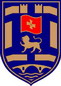 О П Ш Т И Н А   Н И К Ш И ЋСекретаријат за комуналне послове и саобраћајИНФОРМАЦИЈАО СТАЊУ И АКТИВНОСТИМА НА ОСТВАРИВАЊУ ПОТРЕБА И ИНТЕРЕСА ГРАЂАНА У  МЈЕСНИМ  ЗАЈЕДНИЦАМА  НА  ТЕРИТОРИЈИ  ОПШТИНЕ  НИКШИЋ  ЗА  2020.  ГОДИНУ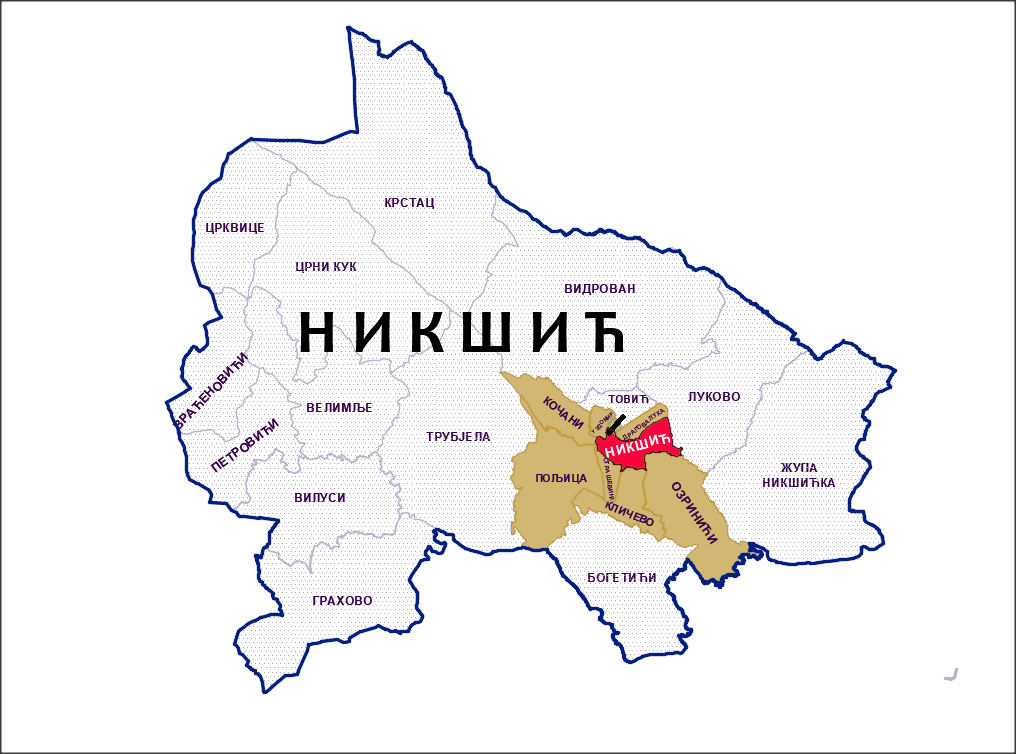 Никшић, октобар 2021.ИНФОРМАЦИЈА О СТАЊУ И АКТИВНОСТИМА НА ОСТВАРИВАЊУ ПОТРЕБА И ИНТЕРЕСА  ГРАЂАНА У МЈЕСНИМ  ЗАЈЕДНИЦАМА НА ТЕРИТОРИЈИ  ОПШТИНЕ НИКШИЋ ЗА  2020. ГОДИНУНа основу Програма рада Скупштине Општине Никшић за 2021. годину, а у складу са принципима јавности и транспарентности у раду, Секретаријат за комуналне послове и саобраћај, подноси Информацију о стању и активностима на остваривању потреба и  интереса  грађана у мјесним заједницама на територији општине Никшић за 2020. годину.На територији општине Никшић основане су 32 мјесне заједнице, као облик непосредног одлучивања и учествовања грађана у одлучивању о пословима од интереса за локално становништво. У предметној Информацији мјесне заједнице су груписане у три територијалне цјелине и то: •	градске мјесне заједнице (10 мјесних заједница - обухватају уже градско језгро),  •	приградске мјесне заједнице  (8 мјесних заједница - обухватају приградска насеља),  •	сеоске мјесне заједнице  (14 мјесних заједница - обухватају сеоска насеља).Информацијом је дат преглед стања по мјесним заједницама кроз табеларни приказ поднијетих захтјева и активности које су предузете на њиховом рјешавању, као и преглед инфраструктурних објеката који су реализовани или је реализација у току, из области саобраћаја, хидротехнике и других области.Преко органа локалне управе и стручних служби, Општина је спроводила активности на рјешавању проблема у мјесним заједницама у сарадњи са министарствима и јавним службама. У оквиру тих активности вршена је координација у пословима на уређењу простора, асфалтирању путева, санацији ударних рупа, санацији макадамских путева, изградњи и реконструкцији водоводне и канализационе мреже, побољшању водоснабдијевања сеоског подручја и другим пословима који су од заједничког и непосредног интереса за локално становништво.Примарне градске саобраћајнице и већи број секундарних саобраћајница и квартова, су изграђени по пројектној документацији, са припадајућом путном инфраструктуром, тј. са асфалтним коловозним застором, ивичњацима и тротоарима, јавном расвјетом, уређеним зеленим површинама, урбаним мобилијаром, фекалном и атмосферском канализацијом и ТК инсталацијама.  Међутим, остао је одређени број секундарних и приступних саобраћајница са асфалтним коловозним застором без изграђених тротоара и пратеће инфраструктуре, као и оних са макадамским застором.На подручју мјесних заједница ужег градског језгра, захтјеви грађана су се односили на: -	изградњу и реконструкцију саобраћајница (секундарна мрежа) и уређење квартова, изградњу тротоара,-	санацију макадамаских улица,-	одржавање постојећих асфалтних саобраћајница (санацију ударних рупа),-	постављање принудних успоривача брзине,-	санацији спортских терена,-	изградњу и реконструкцију секундарне мреже водовода, фекалне и атмосферске канализације,-	изградњу и поправку јавне расвјете,-	уређење корита ријека,-	постављање мобилијара и уређење зелених површина у квартовима,-	уклањање дивљих депонија и изградњу ниша за контејнере. Мјесне заједнице ужег градског језгра су: Центар I, Центар II, Рудо Поље, Грудска Махала, Стара Варош, Мркошница, Требјеса, Хумци, Бистрица и Растоци.У сљедећим табелама дат је преглед захтјева и предузетих активности на рјешавању истих.Развој приградских насеља није пратила изградња путне инфраструктуре у складу са стандардима и техничком документацијом. Наиме, већи број улица у насељима изграђен је од асфалтног застора без тротоара и оивичења, док је одређени број улица са макадамским застором. Углавном су опремљене јавном расвјетом, без атмосферске канализације. На подручју приградских мјесних заједница захтјеви грађана су се односили на: -	реконструкцију улица,-	асфалтирање улица и путева,  -	санацију макадамских путева,-	санацију ударних рупа због дотрајалости асфалтног застора, -	постављање принудних успоривача брзине,-	чишћење ригола и  канала, уређење путног земљишта (кошење и орезивање шибља),-	изградњу и реконструкцију водовода ,-	изградњу и поправку расвјете, -	уређење корита ријека, -	уклањање дивљих депонија.Приградске мјесне заједнице су: Уздомир, Ћеменца, Драгова Лука, Озринићи, Кличево, Страшевина, Пољица и Кочани.У табелама је дат преглед захтјева и предузетих активности на рјешавању истих.Карактеристике највећег дијела руралног простора општине Никшић су ријетка насељеност, висока старост становништва, лоша саобраћајна повезаност, лоше снабдијевање водом и електричном енергијом. Нарочито су недоступна села у кршу изван равни Никшићког поља, Жупе Никшићке и Граховског поља у којима је већи број засеока чија су домаћинства међусобно удаљена неколико километара. Популациона величина насеља је мала , тако да имамо чак 10 насеља  са бројем становника испод 15: Гвозд (0 ст.) и Ивање (6 ст.) у МЗ Луково,  Сриједе и Сјенокоси (по 9 ст.) у МЗ Видрован,  Јабука (11 ст.)  и Загора (15 ст) у МЗ Грахово, Брестице (10 ст.) и Бусак (11 ст.) у МЗ Трубјела, Заљутница (13 ст.) у МЗ Крстац, Мируше (9 ст.) у МЗ Враћеновићи.Најмањи број становника живи у МЗ Црквице (162). Мјесне заједнице са бројем становника испод 500 су: Трубјела, Петровићи, Црни Кук, Богетићи, Велимље, Вилуси, Враћеновићи и Крстац, испод 1000 становника: Товић, Грахово и Луково, а преко 3700 становника:  Жупа Никшићка и Видрован.На сеоском подручју пољопривредна производња представља једну од основних дјелатности већине становништва, гдје је све чешће и једини извор прихода.  Један од ограничавајућих фактора, кад је у питању коришћење пољопривредног земљишта, јесте уситњеност парцела тј. непостојање већих комплекса и недостатак вода у рејону крша.У циљу квалитетније повезаности села са градом, стварања услова за повратак људи на село као и отпочињања пољопривредне производње како за сопствене потребе тако и за пласман вишка производа Општина континуирано ради на унапређењу постојеће саобраћајне инфраструктуре и побољшању водоснабдијевања кроз изградњу  водовода и акумулација.На подручју сеоских мјесних заједница захтјеви грађана су се односили на: -	реконструкцију локалних путева,-	асфалтирање сеоских путева,-	санацију макадамских путева,-	санацију ударних рупа због дотрајалости асфалтног застора,-	санацију путних објеката: мостова и потпорних зидова, -	чишћење водопропуста, ригола и канала и уређење путног земљишта (кошење и орезивање шибља), -	изградњу водовода и вјештачких акумулација,-	изградњу и поправку расвјете,-	уређење корита ријека,-	изградњу спортских терена,-	изградњу и санацију јавних објеката (домова културе, омладине и МЗ).Сеоске мјесне заједнице су: Товић, Видрован, Луково, Жупа Никшићка, Богетићи, Трубјела, Крстац, Грахово, Вилуси, Петровићи, Велимље, Црни Кук, Црквице, Враћановићи. На подручју сеоских мјесних заједница се налази 105 села и засеока.У сљедећим табелама дат је преглед захтјева и предузетих активности на рјешавању истих.ИНФРАСТРУКТУРНИ   ОБЈЕКТИИзградња и развој инфраструктуре представља један од приоритетних задатака Општине Никшић. Изграђена инфраструктура, не само да пружа комуналну услугу простору коме је намијењена, већ повратно дјелује на даљи развој тог простора, подиже цијену земљишта, повећава атрактивност простора за потенцијалне инвеститоре и подстиче развој читавог окружења.Током 2020. године изграђени су бројни инфраструктурни објекти из области саобраћаја, хидротехнике и других области. За изградњу и реконструкцију инфраструктурних објеката средства су обезбијеђена из Буџета Општине, Буџета Црне Горе и донација. Путну мрежу општине Никшић чине државни путеви (магистрални и регионални), општински путеви (локални путеви у дужини од 330,70 км и улице у насељима у дужини од 171,72 км) као и некатегорисани путеви у општој употреби у дужини од 418,85 км.Министарство саобраћаја и поморства је заједно са Управом за саобраћај, а сходно Плану редовног и инвестиционог одржавања, реконструкције и изградње државних путева, на територији наше општине, реализовало радове који су се односили на редовну заштиту и одржавање путева у ванзимском и зимском периоду, на реконструкцију магистралних путева и инвестиционо пресвлачење асфалтног коловоза магистралних и регионалних путева, чиме се стварају услови за бржи и безбједнији проток људи и робе.У склопу тих радова извршена је реконструкција магистралног пута М-7 Никшић – Вилуси – Илијино Брдо, дионица Трубјела – Вилуси дужине 18,20 км, у износу од 9.986.402,49 €.Из средстава за реализацију Пројекта развоја кластера и трансформацију руралних подручја за 2020. годину, који реализује Влада Црне Горе у сарадњи са Међународним фондом за пољопривредни развој, извршена је модернизација општинских и некатегорисаних путева на руралном подручју.У оквиру планираних финансијских средстава за редовно одржавање општинских и некатегорисаних путева, Општина Никшић је реализовала радове на поправци асфалтног коловоза, санацији макадамских путева, одржавању објеката за одводњавање, уклањању одрона са коловоза и из ригола, уређењу берми и банкина,  кошењу траве и сјечењу растиња на путном земљишту,  одржавању хоризонталне, вертикалне и свјетлосне саобраћајне сигнализације и др.Наведене активности доприносе квалитетнијем, економичнијем, безбједнијем саобраћају и бољој приступачности Никшића.Такође, сходно Програму уређења општине Никшић за 2020. годину извођени су радови на изградњи, реконструкцији и модернизацији општинских и некатегорисаних путева у општој употреби.  Из домена саобраћајне инфраструктуре у извјештајном периоду рађено је на реализацији сљедећих пројеката: 2019.  године завршени су радови на реконструкција прва два километра локалног пута Л-1 Рубежа – Мораково.  2020. године завршени су радови на реконструкцији преостале дионице локалног пута Л-1 Рубежа – Мораково, од Коњевог дола до раскрснице са путем Л-7 Крстоваче – Облатно – Заград.Реконструкцијом су обухваћени земљани радови, радови на уклањања постојећег асфалта, замјени материјала на мјестима слабе носивости, постављању тампонског и асфалтних слојева, бетонирање ригола, ивичних трака, кавања косина, реконструкција пропуста.Извршена је реконструкција Улице Крста Костића, на потезу од Улице партизански пут до раскрснице са улицама Црногорских комита и Никца од Ровина, у дужини од 370 м.Реконструкцијом су обухваћени радови на изградњи коловозне конструкције, обостраних тротоара, атмосферске канализације, јавне расвјете, хоризонаталне и вертикалне сигнализације.У склопу реконструкције извршена је доградња главног колектора фекалне канализације, као и крака секундарне мреже у циљу прикључења нових корисника на градску мрежу. Вриједност ових радова износи 13.908,72 €.Реализован је Пројекат уређења кварта Стара Варош. Уређењем су обухваћени грађевински радови на изградњи саобраћајница, тротоара и паркинг простора, радови на атмосферској канализацији, инсталацијама расвјете, хоризонталној и вертикалној сигнализацији, уређењу зелених површина и постављању урбаног мобилијара.  Током 2020. године извршена је изградња Улице 49 у дужини од 275 м. Радови су обухватили изградњу коловозне конструкције, тротоара, атмосферске канализације и јавне расвјете.У склопу радова на привођењу Дома револуције намјени, реализован је пројекат изградње паркинга са 76 паркинг мјеста. Пројектом су обухваћени грађевински радови, радови на атмосферској канализацији, инсталацијама расвјете, хоризонталној и вертикалној сигнализацији.Реализован је Пројекат уређења простора испред стамбене зграде „Грмеч“ у Улици Радоја Дакића. Уређење је обухватило радове на изградња приступне улице, тротоара и паркинга са 15 паркинг мјеста, као и реконструкцију постојећег тротоара око зграде. Такође, изведени су радови на атмосферској канализацији, инсталацијама расвјете, хоризонталној и вертикалној сигнализацији.Током 2020. године, кроз реализацију уговора на модернизацији локалних путева и инвестиционом одржавању објеката нискоградње, извршено је асфлатирање улица и путева на територији општине Никшић у укупној дужини од 24.350 м:-	у градским мјесним заједницама		Л=  3.674 м	-	у приградским мјесним заједницама		Л =  9.471 м	 -	у сеоским мјесним заједницама		Л =  11.205 м.Такође, у оквиру истог уговора извршена је санација тротоара у улицама V пролетерске,  Радоја Дакића и Ника Миљанића, као и радови на санацији Улице Милице Вучинић и дијела Улице Воја Самарџића - Црног.Детаљан приказ ових радова дат је по мјесним заједницама кроз табеле.Кроз Пројекат развоја кластера и трансформацију руралних подручја за 2020. годину, који реализује Влада Црне Горе, у сарадњи са Међународним фондом за пољопривредни развој (ИФАД), посредством Министарства пољопривреде и руралног развоја, реализовани су сљедећи пројекти у домену саобраћајне инфраструктуре: Реконструкција путног правца Трепча – Татаровац - Каменско (1.000 м) - МЗ ТрубјелаРеконструкција путног правца Трубјела - Јабуке - Цетиње  (1.000 м) - МЗ Трубјела, Реконструкција путног правца Мужевице - Дубочке  (600 м) - МЗ Црни Кук, Реконструкција путног правца Сомина – Јасике - Кита (650 м) - МЗ Црни Кук, Реконструкција путног правца  Дубочке – Црни Кук (600 м) - МЗ Црни Кук, Реконструкција путног правца за Јеловицу (500 м) - МЗ Велимље,Реконструкција путног правца Велимље - Подљут (350 м) -  МЗ Велимље,Реконструкција путног правца Велимље - Приградина (750 м) -  МЗ Велимље,Реконструкција путног правца Кленак – Латков До (600 м) - МЗ Петровићи, Реконструкција путног правца Кленак – Ластва (500 м) - МЗ Петровићи, Реконструкција пута Почековићи – Видне  (1.000 м) - МЗ Враћеновићи, Реконструкција пута за Велику Њиву (Гаје)  (700 м) - МЗ ВраћеновићиРеконструкција путног правца Луково - Драговољићи (450 м) – МЗ Луково, Реконструкција крака пута са локалног пута Луково – Растовац до Горњег Лукова (320 м) – МЗ Луково, Реконструкција путног правца Бјелошевина – Бијели Вал - Ребра (450 м) – МЗ Жупа Никшићка, Реконструкција путног правца Кутска Бара – Пуста Страна (320 м) – МЗ Жупа Никшићка, Реконструкција путног правца Кута – Ботанац – Мијела (500 м) – МЗ Жупа Никшићка,Реконструкција путног правца Дучице - Брдо (200 м) – МЗ Жупа Никшићка,Реконструкција путног правца Југовићи – Оштровац – Пећине (700 м) – МЗ Жупа Никшићка.Укупна дужина реконструисаних путева износи 11.190 км.Током 2020. године извршена је санација макадамских путева у дужини од 73.305 м и то у:-	градским мјесним заједницама	Л=  3.395 м  	               (уграђено тампона  230 м3)-	приградским мјесним заједницама	Л= 10.640 м		(уграђено тампона  508 м3) -	сеоским мјесним заједницама	Л= 59.270 м		(уграђено тампона 1.505 м3).У циљу подизања нивоа комуналних услуга Општина Никшић је у сарадњи са јавним предузећима ДОО „Комунално“ Никшићи и ДОО „Водовод и канализација“ интезивно радила на одржавању чистоће, уређењу и одржавању јавних површина и објеката комуналне инфраструктуре:уређење и одржавање јавних површина: улица, путева, тротоара, тргова, зелених површина, одржавање саобраћајница у зимском периоду, одржавање саобраћајне сигнализације и др.                                                                                                                          .....................................   984.709,97 €одржавање јавне расвјете и свјетлосне сигнализације ........................................    107.566,52 €одржавање атмосферске канализације  .................................................................   42.578,81 €Хидротехничку инфраструктуру општине Никшић чине:водозахвати Горњи Видрован, Доњи Видрован и Поклонци и водоводна мрежа дужине цца 470 км,мрежа јавне фекалне канализације дужине цца 92 км и постројење за пречишћавање отпадних вода,мрежа јавне атмосферске канализације дужине цца 72,7 км.У циљу повећања степена обезбијеђености испоруке воде, током извјештајног периода приоритет је дат развоју постојеће градске мреже, обезбјеђењу додатних количина воде на водоизвориштима и изградњи сеоских бодовода. Средства за реализацију ових пројеката обезбијеђена су из Буџета општине Никшић и Буџета Црне Горе преко Министраства пољопривреде и руралног развоја кроз Програм подстицања пројеката у водопривреди за 2020. годину, Агробуџет за 2020. годину – намијењен Обнови и развоју села и изградњи сеоске инфраструктуре и Пројекат развоја кластера и трансформацију руралних подручја за 2020. годину (ИФАД).Такође, у оквиру планираних финансијских средстава, а у складу са Програмом рада ДОО „Водовод и канализација“ спроведене су активности на реконструкцији цца 8.776 м водоводне мреже,  изградњи - проширењу водоводне мреже на градском подручју и прикључењу нових корисника.Имајући у виду позитиван тренд проширивања водоводне мреже (у 2020. години 450 прикључених нових потрошача на градском подручју) јавила се потреба за обезбјеђењем додатних количина воде. У ту сврху извршено је хидротехничко опремању и повезивање бунара у реону крупачких Блаца на постојећу потисну мрежу ка црпној станици Дукло. Такође је извршена набавка пумпи са припадајућом опремом за управљање чијом монтажом ће се обезбједити додатних 40 л/с воде са овог изворишта.У области одвођења отпадних вода акценат је стављен на развој секундарне мреже фекалне канализације у циљу прикључивању што већег броја објеката на исту, чиме би се створили услови за искључење постојећих септичких јама и обезбиједила пуна функционалност постројења за пречишћавање отпадних вода.Сходно усвојеном Програму уређења општине Никшић за 2020. годину у извјештајном периоду рађено је на реализацији сљедећих пројеката из области хидротехничке инфраструктуре:Реализован је пројекат изградње водовода Стубички крај - Пријеспа чиме је обезбијеђено водоснабдијевање 41 домаћинства. Водовод Пријеспа је прикључен на приградску мрежу којом се врши снабдијевање Богетића. Изградња је обухватила изградњу 15.624 м, цјевовода (примарног и секундарног), 2 резервоара (10 м3 и 20 м3) и пумпне станице. Завршени су радови на изградњи водовода Пилатовци, чиме је обезбијеђено водоснабдијевање 68 домаћинстава који се углавном баве земљорадњом и сточарством. Снабдијевање водом је обезбијеђено прикључењем на постојећи водоводни систем у насељу Враћеновићи. Радови су обухватили изградњу цјевовода дужине 19.500 м, 3 резервоара, 2 пумпне  станице и уградњу хидрофорског постројења и система за хлорисање. За потребе водоснабдијевања граничног прелаза Делеуша, изграђен је крак водовода са водовода Враћеновићи у дужини од 2.412 м.  Извршена је доградња секундарне мреже водовода за археолошки локалитет Црвена стијена у дужини од 1.100 м,  чиме је обезбијеђено водоснабдијевање и за 2 домаћинстава.   Отпочели су радови на изградњи водовода Лаз чиме ће бити обезбијеђено водоснабдијевање 49 домаћинства (226 становника) села Лаз.Водовод Лаз ће се прикључити на градски водовод у Озринићима. Пројектом је предвиђена изградња:потисног цјевовода дужине 3.220 м од резервоара Р0 до резервоара Р1, резервоара Р0 запремине 10 м3  и црпне станице за потискивање воде до резервоара Р1 за гравитационо водоснабдијевање,резервоара Р1 запремине 40 м3  (2x20 м3),гравитационих цјевовода укупне дужине 3.303 м,прекидне коморе запремине 20 м3 за обезбјеђење стабилних притисака.Завршени су радови на изградњи водовода у селу Тачевина. Водовод је прикључен на постојећи водовод за Сеоца. Радови су обухватили изградњу цјевовода дужине 2.336 м, 2 резервоара и набавку пумпног постројења. Изградњом бодовода обезбијеђено је водоснабдијевање 15 домаћинстава села Тачевина и Етно села.Изграђен је крак водовода до села Куново у дужини од 2.200 м, прикључењем на водовод Драговољићи. Изградњом бодовода обезбијеђено је водоснабдијевање 5  домаћинстава.Кроз Пројекат развоја кластера и трансформацију руралних подручја за 2020. годину, који реализује Влада Црне Горе у сарадњи са Међународним фондом за пољопривредни развој (ИФАД), посредством Министарства пољопривреде и руралног развоја, реализовани су сљедећи пројекти у домену водоснабдијевања: Изградња акумулације у Трепчима (Горња Врела - МЗ Трубјела), Изградња акумулације Јеловица (МЗ Велимље), Изградња акумулације Приградина (Гребнице - МЗ Велимље), Изградња акумулације Мацаваре  (МЗ Велимље), Изградња акумулације у засеоку Убла (МЗ Црквице), Изградња секундарне бодоводне мреже Петровићи – Успутница - Сијерковићи (МЗ Петровићи),Изградња секундарне бодоводне мреже  Жупине – Пуста страна (Кута -МЗ Жупа Никшићка) Изградња секундарне бодоводне мреже Ботанац извор - Мијела (Кута - МЗ Жупа Никшићка).Током 2020. године извоени су  радови реконструкцији водоводне мреже у улицама Милована Пековића, Милице Вучинић, Баја Секулића, Николе Ђурковића, Бранка Делетића, Василија Пејовића, Маша Јелића, Андрије Ковачевића, Сима Шобајића и Воја Самарџића - Црног. Реконструкцијом се мијења азбест-цементни цјевовод са ПЕ цјевоводом уз уградњу нове водоводне арматуре. Укупна дужина водоводне мреже која ће се реконструисати износи 1.729 м. Током 2020. године реализовани су  радови у износу од 35.534,12 €.Извођени су радови на изградњи секундарне мреже фекалне канализације у циљу прикључењу индивидуалних стамбених објеката на градску фекалну канализацију у улицама: Милице Вучинић, Баја Секулића, Николе Ђурковића, Бранка Делетића, Василија Пејовића, Маша Јелића, Андрије Ковачевића и Сима Шобајића. Завршетком ових радова биће прикључено 41 нови корисник. Током 2020. године реализовани су  радови у износу од 18.219,74 €.Отпочели су радови на реконструкцији водоводне мреже у насељу Растовац, на путном правцу Нула – куће Кисића. Реконструкцијом је предвиђена замјена постојећег цјевовода дужине 2.600 м новим цјевоводом, већег промјера, чиме ће се обезбиједити уредно водоснабдијевање 107 домаћинстава прикључених на овај водовод. Током 2020. године реализовани су радови у износу 20.208,21 €.Културно - историјска  добраГрад Никшић са својом широм околином располаже са значајним богатством културно-историјског фонда. Оваква ризница богатства споменичког фонда, материјалних трагова културе (археолошка налазишта, споменици културе)  као и бројна културна здања добара концентрисана највећим дијелом у градском језгру упечатљиво говоре о богатој и вјековној културној традицији и различитим историјским епохама кроз које је пролазило ово подручје у данашњим административним границама општине Никшић. Са становишта заштите културно-историјских добара у извјештајним периоду рађено је на реализацији сљедећих пројеката: У току су радови на реконструкцији Дворца краља Николе по пројекту урађеном у Агенцији за пројектовање и планирање Општине Никшић. Пројектом су обухваћени радови на реконструкцији таванског простора, зидова, плафона, подова, санацију камених прилаза и прилагођавање објекта особама са инвалидитетом. Посебна пажња биће посвећена систему гријања и хлађења у циљу заштите експоната у завичајном музеју“. Такође, извршена је санација Споменика јунацима на Граховцу, Спомен-комплекса у Грахову, док су у склопу спровођења археолошких и конзерваторских истраживања спроведене конзерваторске мјера на Кули Волтица (III фаза) и археолошка истраживања на локалитету Црвена стијена у сарадњи са Универзитетом из Минесоте (САД).Спортски објектиПочетком 2020. године отпочели су радови на реконструкцији западне трибине стадиона ФК Сутјеска, бруто површина 6.175,0 м2, капацитета 3.233 гледалаца.Такође, урађена су три спортска терена на подручју МЗ Жупа Никшићка:код подручног одјељења ОШ "Душан Бојовић" у селу Царине полигон за баскет површине 160 м2 са тартанском подлогом. Вриједност изведених радова износи око 11.000 €, а средства су обезбиједили Министарство просвјете, фирме Унипром Метали и Градња промет и мјештани;код подручног одјељења ОШ "Душан Бојовић" у селу Заград полигон површине 1.000 м2 за фудбал, кошарку, рукомет и одбојку. Пројекат је реализован кроз сарадњу Министарства пољопривреде и руралног развоја, Општине Никшић, фирме Унипром метали, мјесне заједнице и мјештана. Вриједност радова на изградњи терена износи 30.000,00 €; код ОШ "Душан Бојовић" у селу Миоље Поље мултифункционални терен. Средства у износу од цца 80.000,00 еура обезбиједили су Министарство спорта и младих, Општина Никшић, фирма Унипром метали и мјесна заједница.Током 2020. године, настављени су радови на реконструкцији Дома револуције. Дио објекта површине 827 м2, закупљен од стране фирме „Евентус“ д.о.о. Никшић је приведен намјени (отворене су 2 продавнице), док су у простору, површине 1.826 м2, закупљеном од стране фирме „Горановић“ д.о.о. Никшић још изводе радови.Општина Никшић је уступила простор укупне површине 1.313 м2 Локалном јавном емитеру „Радио и телевизија Никшић“ д.о.о. на коришћење, у виђеном стању. РТВ Никшић се обавезао да ће у року од двије године извршити реконструкцију и опремање простора, у складу са Идејним пројектом реконструкције Дома револуције.Завршени су радови на адаптацији објекта Општине Никшић у циљу побољшања термичких карактеристика објеката. Радови су обухватили замјену столарије, израду демит фасаде, хидроизолацију крова, санацију скупштинске сале, побољшање снабдијевања електричном енергијом, санацију термотехничких инсталација  и др.Реализован је пројекат  доградње ЈУ „Захумље“ којим је обезбјеђено је 360 м2 новог простора за складиштење ношњи, магацинске и канцеларијске просторије, музички студио и друге потребе. И током 2020. године настављени су  радови на реконструкцији војних објеката - Војни комплекс Требјеса за потребе Дома за старе и одрасле особе са инвалидитетом у општини Никшић.I фаза пројекта, којом је обухваћена реконструкција 3 објекта капацитета 104 мјеста, реализује се на основу Оквирног уговора о Регионалном програму стамбеног збрињавања закљученог између Банке за развој Савјета Европе и Црне Горе и Уговора о донацији између Банке за развој Савјета Европе и Црне Горе у вези са реализацијом потпројекта Регионалног програма стамбеног збрињавања. Уговорена вриједност радова I фазе, без ПДВ-а, износи 2.774.310,37 €. II фаза пројекта обухвата реконструкцију преостала два објекта чиме ће бити обезбијеђено још 104 мјеста. Ова фаза се финансира из Буџета Владе и Општине Никшић. Уговорена вриједност радова II фазе износи 2.388.591,18 €. (са ПДВ-ом).Такође, отворена је биотехнолошка лабораторија “Биолаб Технополис” у којој ће се радити анализе потребне пољопривредним произвођачима и предузетницима у Црној Гори, чиме ће се унапредити сервиси неопходни за савремен развој пољопривредне производње и прерађивачког сектора.  „Нека буде чисто“ – Државни јавни рад   У склопу акције „Нека буде чисто“ – Државни јавни рад у организацији Министарства одрживог развоја и туризма, Општине Никшић и Завода за запошљавање Црне Горе – биро рада Никшић, спроведене током 2020. године, извршено је чишћење простора уз државне путеве и то:дио магистралног пута М-7 од Петље 2 до Вилуса,                  дио магистралног пута М-3 од Богетића до Јасеновог поља.Локални јавни рад		Општина Никшић и ДОО „Комунално Никшић“ у сарадњи са Заводом за запошљавање Црне Горе су спровели Локални јавни рад „Чишћење и одржавање општинских путева, других јавних површина, обала и корита водотока на територији општине Никшић“ у трајању од 3 мјесеца, почев од 8. јуна 2020. године.Предмет јавног рада је чишћење и уређење путне инфраструктуре у циљу повећања безбједности учесника у саобраћају и чишћење и уређење јавних површина у градским и приградским мјесним заједницама .Циљеви пројекта су запошљавање теже упосливе категорије становништва, партнерство на државном и локалном нивоу у циљу унапређења имиџа Никшића као туристичке и еколошке дестинације, сарадња са приватним сектором и мјесним заједницама, као и јачање сарадње са локалним НВО из области екологије и туризма кроз њихово укључивање у реализацију Јавног рада.На основу свега изложеног може се закључити да је Информацијом дат реалан приказ стања у мјесним заједницама на територији општине Никшић, да је посвећеност локалне самоуправе развоју града видљива на сваком кораку, те да ће се и у наредном периоду реализацијом започетих и планираних пројеката, а у складу са планском документацијом, приједлозима и потребама локалног становништва, стварати услови за квалитетнији живот грађана и очување животне средине.												    ОБРАЂИВАЧСекретаријат за комуналне послове и саобраћајВД СЕКРЕТАРА             Видак Кртолица, дипл.инг.саобр.						У В О Д2.   СТАЊЕ И АКТИВНОСТИ НА ОСТВАРИВАЊУ ПОТРЕБА И ИНТЕРЕСАГРАЂАНА  У МЈЕСНИМ  ЗАЈЕДНИЦАМА2.1.  Градске мјесне заједницеЦЕНТАР  IЦЕНТАР  IЦЕНТАР  IЗАХТЈЕВИ ГРАЂАНАРЕАЛИЗОВАНО  2020.САОБРАЋАЈНИЦЕУређење квартоваУређење кварта између улица Ивана Милутиновића и Ђура Салаја.САОБРАЋАЈНИЦЕАсфалтирање  улицаИзвршена је припрема за асфалтирање (насипање, равнање и ваљање)  и асфалтирање приступне улице са Улице Воја Дериетића у правцу Манастира у површини од 1285 м2.САОБРАЋАЈНИЦЕИзвршена је санација тротоара у Улици V пролетерске, на дијелу од објекта СДК до Улице Јована Цвијића.САОБРАЋАЈНИЦЕСанација ударних рупаСанација ударних рупа у ужем дијелу града.	Извршена је санација ударних рупа у Улици Николе Тесле и на Тргу Шака Петровића.ВОДОВОД  И  КАНАЛИЗАЦИЈАВодоводУ склопу комуналног опремања извршено је прикључење новог објекта на УП 10 у оквиру ДУП-а “Старо Пазариште” на водоводну мрежу. ВОДОВОД  И  КАНАЛИЗАЦИЈАФекална канализацијаУ склопу комуналног опремања извршено је прикључење новог објекта на УП 10 у оквиру ДУП-а “Старо Пазариште” на мрежу фекалне канализације.ОСТАЛОЗеленилоИзвршена је допуна дрвореда у улицама Јована Цвијића и Његошевој.ОСТАЛОЛокални јавни радУ склопу локалног јавног рада извршено је кошење траве, уклањање шибља и сакупљање смећа из дворишног дијела Улице V пролетерске бригаде.ЦЕНТАР  IIЦЕНТАР  IIЦЕНТАР  IIЗАХТЈЕВИ ГРАЂАНАРЕАЛИЗОВАНО  2020.САОБРАЋАЈНИЦЕИзградња паркингаУ склопу радова на привођењу намјени објекта Дома револуције изграђен је паркинг са 76 паркинг мјеста.САОБРАЋАЈНИЦЕУређење квартоваУређење простора  испред стамбене зграде у Улици Радоја Дакића.Извршено је уређење простора  испред постојећег стамбено-пословног објекта у Улици Радоја Дакића.САОБРАЋАЈНИЦЕСанација ударних рупа	Извршена је санација ударних рупа у улицама Радоја Дакића, Др Јосипа Сладеа и Вардарској.  САОБРАЋАЈНИЦЕСанација тротоараИзвршена је санација тротоара у Улици Радоја Дакића, на дијелу од раскрснице са Скадарском до улаза на паркинг код Дома здравља.САОБРАЋАЈНИЦЕСанација макадамских улицаСанација дворишног простора између улица Народних хероја, Вука Мићуновића и Карађорђеве.ВОДОВОД И КАНАЛИЗАЦИЈАВодоводУ склопу комуналног опремања извршено је прикључење пословних простора (у склопу Дома револуције) на водоводну мрежу.ВОДОВОД И КАНАЛИЗАЦИЈАИзвршена је реконструкција цјевовода у дужини од 30 м у Улици др Јосипа Сладеа. Радове је финансирао „Водовод и канализација“ ДОО Никшић.ВОДОВОД И КАНАЛИЗАЦИЈАФекална канализацијаУ склопу комуналног опремања извршено је прикључење пословних простора (у склопу Дома револуције) на мрежу фекалне канализације.ОСТАЛОРасвјетаПоправка расвјете у Улици Ника Миљанића.Стављена је у функцију расвјета у Улици Ника Миљанића.ОСТАЛОЗбог повећаних активности у Дому здравља (усљед епидемије COVID-19) извршено је побољшање расвјете испред објекта постављањем 4 ЛЕД рефлектора.ОСТАЛОЗеленилоИзвршена је допуна дрворедних садница у улицама Карађорђевој, Новака Рамова i Вука Мићуновића.ОСТАЛОСанација – уређење парка код Дома револуције.ОСТАЛОЛокални јавни радУ склопу локалног јавног рада извршено је кошење траве, уклањање шибља и чишћење смећа из Улице Ника Миљанића и са простора уз Дом револуције.ОСТАЛОУклањање дивљих депонијаИзвршено је уклањање дивљих депонија уз Улицу Вука Мићуновића.Одвоз смећа је вршен машинама машинског прстена.РУДО  ПОЉЕРУДО  ПОЉЕРУДО  ПОЉЕЗАХТЈЕВИ ГРАЂАНАРЕАЛИЗОВАНО  2020.САОБРАЋАЈНИЦЕСанација ударних рупаИзвршена је санација ударних рупа у улицама: Николе Тесле, Сердара Шћепана и Јосипа Броза Тита.САОБРАЋАЈНИЦЕСанација тротоараИзвршена је санација тротоара у Улици Ника Миљанића, на дијелу испред зграде Врачара.САОБРАЋАЈНИЦЕСаобраћајна сигнализацијаПостављање успоривача брзине на Његошевој улици (испред нове поште).ОСТАЛОЗеленилоИзвршена је допуна дрвореда у улицама VI црногорске бригаде, Јола Пилетића, Београдској и Браће Вушовић (код зграда пензионера).ОСТАЛОМобилијарПостављање клупа у у дворишту зграда у Улици Алексе Бацковића и поправка бетонских клупа на Шеталишту.Извршено је постављање клупа у Његошевој улици (двориште зграде „Зиник“) и на шеталишту Алексе Бацковића. Такође, обновљене су бетонске клупе на почетку шеталишта Алексе Бацковића (посматрано из правца Улице Сердара Шћепана).ОСТАЛОКомунални објектиИзграђено је 6 ниша за контејнере уз Његошеву улицу. Вриједност радова износи 1.651,94 €ГРУДСКА  МАХАЛАГРУДСКА  МАХАЛАГРУДСКА  МАХАЛАЗАХТЈЕВИ ГРАЂАНАРЕАЛИЗОВАНО  2020.САОБРАЋАЈНИЦЕСанација ударних рупаИзвршена је cанација ударних рупа у улицама Баја Пивљанина, Пека Павловића и II далматинске бригаде.САОБРАЋАЈНИЦЕПостављање успоривача брзинеПостављање успоривача брзине на улицама:Никца од Ровина II (пролаз испод зграде),Баја Пивљанина (шеталиште код Музичке школе), Његошевој (испред нове поште),II далматинске.Извршено је постављање успоривача брзине на Улици Никца од Ровина II (прије раскрснице са Ул. Џавида Тузовића). Вриједност изведених радова износи 786,50 €САОБРАЋАЈНИЦЕСанација макадамских улицаСанација макадамског застора коловоза:Улице пут поред Бистрице,приступних улица са Улице пут поред Бистрице.Извршена је санација макадамског застора коловоза:Улице пут поред Бистрице у дужини од 550 м,2 приступне улице са Улице пут поред Бистрице у укупној дужини од 240 м.ОСТАЛОЗеленилоПостављање заштитних стубића и уређење зелене површине уз зграду „Десетку“ (са западне стране).ОСТАЛОСадња бреза и постављење клупа испред солитера у Улици Пека Павловића.Извршена је садња садница у улицама IV црногорске бригаде и Пека Павловића.ОСТАЛОМобилијарИзграђено је 6 ниша за контејнере уз Његошеву улицу и 1 ниша у Улици Крста Костића. Вриједност радова износи 2.113,67 €.ОСТАЛОСпортски терениСанација ограде око спортског терена. Извршени су радови на санацији спортског игралишта (поправка и фарбање металних  конструкција, монтажа кошаркашких табли и  обруча са мрежицама за 2 коша). Вриједност изведених радова износи 923,00 €.ОСТАЛОИзградња спортског полигона за дјецу школског и предшколског узраста, између улица Ника Миљанића, IV црногорске, Никца од Ровина и Пека Павловића (иза зграде „Десетке“).ОСТАЛОЛокални јавни радУ склопу локалног јавног рада извршено је кошење траве, уклањање шибља и грања и сакупљање смећа из улица: Црногорских комита, Пут поред Бистрице, Пут поред Бистрице I и Пут поред Бистрице II.С Т А Р А   В А Р О Ш  С Т А Р А   В А Р О Ш  С Т А Р А   В А Р О Ш  ЗАХТЈЕВИ ГРАЂАНАРЕАЛИЗОВАНО  2020.САОБРАЋАЈНИЦЕУређење квартоваУређење кварта у Старој Вароши.Реализован је Пројекат уређењу кварта у Старој Вароши.САОБРАЋАЈНИЦЕУређење зелене површине – дворишта  „Меандера“ (код вртића „Пчелица“).САОБРАЋАЈНИЦЕАсфалтирање  улицаИзвршена је припрема за асфалтирање (насипање, равнање и ваљање) и асфалтирање крака са Улице Вука Лопушине  у дужини од 90 м.САОБРАЋАЈНИЦЕСанација ударних рупаИзвршена је санација ударних рупа у улицама Стојана Ковачевића и Династије Војислављевића.САОБРАЋАЈНИЦЕСаобраћајна сигнализацијаПостављање „лежећих полицајаца“ у Улици Стојана Коначевића.ОСТАЛОРасвјетаПоправка јавне расвјете код Ватрогасног.Стављена је у функцију јавна расвјета у Улици Стојана Ковачевића, на дијелу код Ватрогасног дома.ОСТАЛОЗеленилоИзвршена је допуна дрвореда у Улици Вука Мићуновића.ОСТАЛОМобилијарИзвршено је постављање клупа у Улици Вука Мићуновића (испред „Меандера“), на игралишту код зграде „Паповића“, код зграде „Јована“ и према Бедему.ОСТАЛОУклањање дивљих депонијаИзвршено је уклањање дивљих депонија уз магистрални пут М-3, на дионици Петља I - Петља II и уз Улицу Вука Мићуновића.Одвоз смећа је вршен машинама машинског прстена.ОСТАЛОДржавни јавни радУ склопу акције „Нека буде чисто“ – Државни јавни рад извршено је чишћење простора уз магистални пут М-3 Подгорица – Никшић – Шћепан Поље.ОСТАЛОЛокални јавни радУ склопу локалног јавног рада извршено је кошење траве, уклањање шибља и сакупљање смећа са простора око Бедема.МРКОШНИЦА  МРКОШНИЦА  МРКОШНИЦА  ЗАХТЈЕВИ ГРАЂАНАРЕАЛИЗОВАНО 2020.САОБРАЋАЈНИЦЕАсфалтирање  улицаИзвршена је припрема за асфалтирање (насипање, равнање и ваљање)  и асфалтирање приступне улице са Улице Воја Деретића у правцу Манастира у површини од 1.285 м2.САОБРАЋАЈНИЦЕРампе за особе са инвалидитетомИзградњом двије рампе извршено је прилагођавање прилаза новом гобљу под Требјесом особама са инвалидитетом. САОБРАЋАЈНИЦЕСанација ударних рупаИзвршена је санација ударних рупа у улицама Династије Војислављевића, Воја Деретића и продужетку улице од ТРИМ-а до Требјешке, Требјешка I, на Тргу Шака Петровића и на платоу код "Црвеног крста".САОБРАЋАЈНИЦЕСаобраћајна сигнализацијаПостављање „лежећих полицајаца“ на Улици 13. јул, код „Волија“ и „Цунгу“.Извршено је постављење успоривача брзине на Улици 13. јул  (код трговачких објеката „Воли“ и „Цунгу“) и физичке препреке „Π“ на пјешачком прелазу код објекта „Воли“. Вриједност изведених радова износи 3.302,56 €.ОСТАЛОЗеленилоИзвршена је допуна дрвореда у улицама 13. јул, Требјешкој и на Шеталишту Вита Николића.ОСТАЛОЛокални јавни радУ склопу локалног јавног рада извршено је:кошење траве, уклањање шибља и сакупљање смећа у улицама: Гојка Гарчевића (од жељезничке до аутобуске станице), Династије Војислављевића, Династије Балшића (поред надвожњака код аутобуске станице), Требјешка (око моста на Мркошници), 13. јул (од управне зграде Боксита до сквера), Подгорички пут (од сквера до подвожњака), као и са простора уз шеталиште Вита Николића (прије споменика), са паркинга испред гробља и око управне зграде Музеја,фарбање ограде моста преко Мркошнице на Подгоричком путу,чишћење уз ивичњаке у улицама  13. јул (од управне зграде Боксита до сквера) и Подгорички пут (од сквера до подвожњака).ТРЕБЈЕСАТРЕБЈЕСАТРЕБЈЕСАЗАХТЈЕВИ ГРАЂАНАРЕАЛИЗОВАНО 2020.САОБРАЋАЈНИЦЕИзградња улицаИзградња Улице 49.Извршена је изградња Улице 49 у дужини од 275 м.САОБРАЋАЈНИЦЕИзградња улице Рудо Поље (улицe са Рифата Бурџевића поред ограде „Нексана“). САОБРАЋАЈНИЦЕСанација улицаИзвршена је санација асфалтног застора Улице Милице Вучинић и дијела Улице Воја Самарџића – Црног.САОБРАЋАЈНИЦЕУређење квартоваУређење простора испред зграде у кварту VI црногорске С2 (уз ограду „Нексана“).САОБРАЋАЈНИЦЕАсфалтирање улицаАсфалтирање улиаца:Улице 79, дужине око 250 м,крака са Улице браће Вушовић.Извршена је припрема за асфалтирање (насипање, равнање и ваљање)  и асфалтирање приступне улице са Улице браће Вушовић у дужини од 37 м.САОБРАЋАЈНИЦЕСанација ударних рупаИзвршена је санација ударних рупа у улицама: Милована Пековића, Јосипа Броза Тита, Вука Караџића, VI црногорске бригаде, Браће Вушовић, Жртава бомбардовања 1944. године, Академика Бранка Павићевића, Љуба Чупића и Требјеса I (путу за мотел).САОБРАЋАЈНИЦЕСанација макадамских улицаСанација приступног пута са Улице браће Вушовић и улице поред ограде Нексана.Извршена је санација (насипање, равнање и ваљање) макадамских улица:- приступног пута са Улице браће Вушовић у дужини од 70 м,- Улице Рудо Поље (поред ограде Нексана) у дужини од 345 м .САОБРАЋАЈНИЦЕПостављање успоривача брзинеПостављање успоривача брзине у улицама Милице Вучинић и Воја Самарџића, код школе.ВОДОВОД И КАНАЛИЗАЦИЈАВодоводРеконструкција водоводне мреже у Улици Милице Вучинић и улицама које гравитирају ка њој.Завршени су радови на реконструкцији водоводне мреже у Улици Милице Вучинић, а настављени у   улицама које гравитирају ка њој. ВОДОВОД И КАНАЛИЗАЦИЈАФекална канализацијаПрикључење стамбених објеката на фекалну канализацију у Улици Милице Вучинић и улицама које гравитирају ка њој.Завршени су радови на изградњи секундарне мреже фекалне канализације у Улици Милице Вучинић и настављени у улицама које гравитирају ка њој, у циљу прикључењу индивидуалних стамбених објеката на градску фекалну канализацију.  ОСТАЛОЈавна расвјетаОспособљавање освјетљења у дворишту ЈУ ОШ „Милева Лајовић - Лалатовић“.ОСТАЛОЗеленилоСадња зеленила у Интеграловом насељу и у Београдској улици.Извршена је садња садница у Интеграловом насељу, у Београдској улици и код Економске школе.ОСТАЛОУређење зелене површине иза зграде „Здравства“.ОСТАЛОМобилијарПостављање клупа у дворишту зграда у  Београдској улици и у Улици Браће Вушовић (зграде пензионера и здравствених радника).Извршено је постављање клупа у Београдској улици и Интеграловом насељу. ОСТАЛОПостављање клупа и садња зеленила код зграде за пензионере у Ул. Јоке Балетић.Извршено је обнављање клупа у Улици Јоке Балетић.ОСТАЛОКомунални објектиИзградња ниша за контејнере уз Београдску улицу.ОСТАЛОЛокални јавни радУ склопу локалног јавног рада извршено је: кошење траве, уклањање шибља и чишћење смећа из улица Жртава бомбардовања 1944. године (код трафостанице), Љуба Чупића, као и са шетне стазе око Требјесе,кошење траве, уклањање шибља, чишћење смећа и чишћење уз ивичњаке у Улици Милице Вучинић.ОСТАЛОУклањање дивљих депонијаУ континуитету су уклањане дивље депоније са локације у Улици Вука Караџића, преко пута тржног центра „Темпо“. Одвоз смећа је вршен машинама машинског прстена.Х У М Ц И                    Х У М Ц И                    Х У М Ц И                    Х У М Ц И                    Х У М Ц И                    Х У М Ц И                    ЗАХТЈЕВИ ГРАЂАНАЗАХТЈЕВИ ГРАЂАНАРЕАЛИЗОВАНО  2020.РЕАЛИЗОВАНО  2020.САОБРАЋАЈНИЦЕСАОБРАЋАЈНИЦЕРеконструкција путеваРеконструкција пута Рубежа - Мораково.Реконструкција путеваРеконструкција пута Рубежа - Мораково.Извршена је реконструкција преостале дионице локалног пута Л-1 Рубежа – Мораково, од Коњевог дола до раскрснице са путем Л-7 Крстоваче – Облатно – Заград.Извршена је реконструкција преостале дионице локалног пута Л-1 Рубежа – Мораково, од Коњевог дола до раскрснице са путем Л-7 Крстоваче – Облатно – Заград.САОБРАЋАЈНИЦЕСАОБРАЋАЈНИЦЕАсфалтирање  улицаАсфалтирање улица:	-  	приступног пута у Рубежама, у дужини од 250 м (Очка главица), -   	макадамских улица које излазе на Улицу Јакова Остојића,- наставка улице Илије Миловића (повезивање са Павла Ковачевића),- приступне улице, које излази на Улицу Јакова Остојића (пружа се од раскрснице код вртића „Сунце“ до кућа Кадића, Јовановића и Радовића) у дужини од 110 м, као и крака са исте раскрснице до кућа Косића, у дужини од 30 м,  -  приступне улице у насељу Буда Томовића у дужини од 60 м (која се пружа између 6 барака у којима живи 12 породица),- приступнe улицe са Улице Будо Томовићa (куће Јањушевића и Тодоровића), у дужини од 500 м.  Асфалтирање  улицаАсфалтирање улица:	-  	приступног пута у Рубежама, у дужини од 250 м (Очка главица), -   	макадамских улица које излазе на Улицу Јакова Остојића,- наставка улице Илије Миловића (повезивање са Павла Ковачевића),- приступне улице, које излази на Улицу Јакова Остојића (пружа се од раскрснице код вртића „Сунце“ до кућа Кадића, Јовановића и Радовића) у дужини од 110 м, као и крака са исте раскрснице до кућа Косића, у дужини од 30 м,  -  приступне улице у насељу Буда Томовића у дужини од 60 м (која се пружа између 6 барака у којима живи 12 породица),- приступнe улицe са Улице Будо Томовићa (куће Јањушевића и Тодоровића), у дужини од 500 м.  Извршена је припрема за асфалтирање (насипање, равнање и ваљање)  и асфалтирање приступних путева:- крака са приступног пута у Рубежама (Очка   главица) у дужини од 100 м,- 6 кракова са пута према Вучју у укупној дужини од 265 м,- 	5 кракова са Ул. Јакова Остојића у укупној дужини од 580 м,- 	2 крака са Ул. Ратка Вујовића - Чоче у укупној дужини од 145 м,- 	крака са Ул. Павла Ковачевића у дужини од 100 м,- 	наставка улице Илије Миловића (повезивање са Павла Ковачевића) у дужини од 50 м,- прилаза до објеката са реконструисаног пута Рубежа – Мораково у укупној дужини од 230 м.Извршена је припрема за асфалтирање (насипање, равнање и ваљање)  и асфалтирање приступних путева:- крака са приступног пута у Рубежама (Очка   главица) у дужини од 100 м,- 6 кракова са пута према Вучју у укупној дужини од 265 м,- 	5 кракова са Ул. Јакова Остојића у укупној дужини од 580 м,- 	2 крака са Ул. Ратка Вујовића - Чоче у укупној дужини од 145 м,- 	крака са Ул. Павла Ковачевића у дужини од 100 м,- 	наставка улице Илије Миловића (повезивање са Павла Ковачевића) у дужини од 50 м,- прилаза до објеката са реконструисаног пута Рубежа – Мораково у укупној дужини од 230 м.САОБРАЋАЈНИЦЕСАОБРАЋАЈНИЦЕСанација ударних рупаСанација ударних рупаИзвршена је санација ударних рупа у улицама: Вука Караџића (на дионици од Жељезаре до скретања за Вучје), Буда Томовића, Буда Томовића II, Пут Хумци – Рубежа и Рубежа III.Извршена је санација ударних рупа у улицама: Вука Караџића (на дионици од Жељезаре до скретања за Вучје), Буда Томовића, Буда Томовића II, Пут Хумци – Рубежа и Рубежа III.САОБРАЋАЈНИЦЕСАОБРАЋАЈНИЦЕСанација макадамских улицаСанација макадамских улица:- крака са  Улице Вука Караџића према жељезариним зградама,- приступне улице која се одваја са Улице Павла Ковачевића у дужини од 50м,- улице поред ограде Нексана.Санација макадамских улицаСанација макадамских улица:- крака са  Улице Вука Караџића према жељезариним зградама,- приступне улице која се одваја са Улице Павла Ковачевића у дужини од 50м,- улице поред ограде Нексана.Извршена је санација (насипање, равнање и ваљање) макадамских улица:- крака са Улице Вука Караџића према жељезариним зградама у дужини од 400м,- Улице Рудо Поље (поред ограде Нексана) у дужини од 345 м .Извршена је санација (насипање, равнање и ваљање) макадамских улица:- крака са Улице Вука Караџића према жељезариним зградама у дужини од 400м,- Улице Рудо Поље (поред ограде Нексана) у дужини од 345 м .САОБРАЋАЈНИЦЕСАОБРАЋАЈНИЦЕСанација макадамских улица:- Баја Раичевића,- Седме црногорске, - Жикице Јовановића Шпанца ,- Улица 144,- Улица 141.Санација макадамских улица:- Баја Раичевића,- Седме црногорске, - Жикице Јовановића Шпанца ,- Улица 144,- Улица 141.Извршена је санација, равнање, макадамских улица:- Баја Раичевића у дужини од 260 м,- Седме црногорске бригаде у дужини од 240 м, - Жикице Јовановића Шпанца у дужини од 240 м,- Улица 144 у дужини од 180 м,- Улица 141 у дужини од 140 м.Извршена је санација, равнање, макадамских улица:- Баја Раичевића у дужини од 260 м,- Седме црногорске бригаде у дужини од 240 м, - Жикице Јовановића Шпанца у дужини од 240 м,- Улица 144 у дужини од 180 м,- Улица 141 у дужини од 140 м.САОБРАЋАЈНИЦЕСАОБРАЋАЈНИЦЕПостављање успоривача брзинеПостављање успоривача брзине на саобраћајници кроз Рубежа (пут Рубежа – Мораково - реконструисани дио).Постављање успоривача брзинеПостављање успоривача брзине на саобраћајници кроз Рубежа (пут Рубежа – Мораково - реконструисани дио).Извршено је постављање успоривача брзине на локалном путу Л-1 Рубежа – Мораково, кроз Рубежа (реконструисани дио пута). Вриједност изведених радова износи 1.637,28 €.Извршено је постављање успоривача брзине на локалном путу Л-1 Рубежа – Мораково, кроз Рубежа (реконструисани дио пута). Вриједност изведених радова износи 1.637,28 €.САОБРАЋАЈНИЦЕСАОБРАЋАЈНИЦЕПостављање успоривача брзине у Улици пут поред Грачанице (код сепарације Ћипранић).Постављање успоривача брзине у Улици пут поред Грачанице (код сепарације Ћипранић).САОБРАЋАЈНИЦЕСАОБРАЋАЈНИЦЕУређење путног земљиштаУређење путног земљиштаИзвршено је крчење и уклањање шибља уз пут од цркве у Рубежама до Оштровца у дужини од 725 м. Вриједност изведених радова износи 495,00 €.Извршено је крчење и уклањање шибља уз пут од цркве у Рубежама до Оштровца у дужини од 725 м. Вриједност изведених радова износи 495,00 €.ВОДОВОД  И  КАНАЛИЗАЦИЈАВОДОВОД  И  КАНАЛИЗАЦИЈААтмосферска канализацијаРегулисање одвода воде са саобраћајнице која води од Улице Вука Караџића до моста на Грачаници (пут за Озриниће). Атмосферска канализацијаРегулисање одвода воде са саобраћајнице која води од Улице Вука Караџића до моста на Грачаници (пут за Озриниће). ВОДОВОД  И  КАНАЛИЗАЦИЈАВОДОВОД  И  КАНАЛИЗАЦИЈАФекална канализацијаРеконструкција фекалне канализације у насељу Буда Томовића (стамбене зграде Жељезаре). Канализација изграђена прије 50 година.Фекална канализацијаРеконструкција фекалне канализације у насељу Буда Томовића (стамбене зграде Жељезаре). Канализација изграђена прије 50 година.ОСТАЛООСТАЛОРасвјетаПоправка расвјете у Улици Вука Караџића (уз ограду Жељезаре).РасвјетаПоправка расвјете у Улици Вука Караџића (уз ограду Жељезаре).Извршено је стављање у функцију расвјете у Улици Вука Караџића, уз ограду Жељезаре (замјена кабла).Извршено је стављање у функцију расвјете у Улици Вука Караџића, уз ограду Жељезаре (замјена кабла).ОСТАЛООСТАЛОДоградња расвјете у Улици Јакова Остојића, (наставак постојеће).Доградња расвјете у Улици Јакова Остојића, (наставак постојеће).Извршена је доградња јавне расвјете (ЛЕД) у Улици Јакова Остојића у дужини од 190 м.Извршена је доградња јавне расвјете (ЛЕД) у Улици Јакова Остојића у дужини од 190 м.ОСТАЛООСТАЛОДоградња расвјете у Улици Павла Ковачевића, (наставак постојеће).Доградња расвјете у Улици Павла Ковачевића, (наставак постојеће).Извршена је доградња јавне расвјете (ЛЕД) у Улици Павла Ковачевића у дужини од 120 м.Извршена је доградња јавне расвјете (ЛЕД) у Улици Павла Ковачевића у дужини од 120 м.ОСТАЛООСТАЛОЗамјена поломљених свјетиљки у школском дворишту (Подручно одјељење ЈУ ОШ “Милева Лајовић - Лалатовић”).Замјена поломљених свјетиљки у школском дворишту (Подручно одјељење ЈУ ОШ “Милева Лајовић - Лалатовић”).ОСТАЛООСТАЛОСпортски терениРеконструкција спортског терена који се налази у тополама насеља Жељезаре.Спортски терениРеконструкција спортског терена који се налази у тополама насеља Жељезаре.ОСТАЛООСТАЛОКомунални објектиИзградња нише за контејнере на Оштровцу (у близини моста преко Бистрице).Комунални објектиИзградња нише за контејнере на Оштровцу (у близини моста преко Бистрице).Изграђена је ниша са постољем за 4 контејнера на Оштровцу. Изграђена је ниша са постољем за 4 контејнера на Оштровцу. ОСТАЛООСТАЛОЛокални јавни радЛокални јавни радУ склопу локалног јавног рада извршено је:- 	кошење траве, уклањање шибља и сакупљање смећа у улицама: Буда Томовића I, Вука Караџића (уз ограду Жељезаре), Рифата Бурџевића, Јакова Остојића (око вртића) и из дворишног дијала Улице 144 и Улице 141,- 	чишћење уз ивичњаке и сливне решетке у ул. Рифата Бурџевића и Вука Караџића (уз ограду Жељезаре).У склопу локалног јавног рада извршено је:- 	кошење траве, уклањање шибља и сакупљање смећа у улицама: Буда Томовића I, Вука Караџића (уз ограду Жељезаре), Рифата Бурџевића, Јакова Остојића (око вртића) и из дворишног дијала Улице 144 и Улице 141,- 	чишћење уз ивичњаке и сливне решетке у ул. Рифата Бурџевића и Вука Караџића (уз ограду Жељезаре).ОСТАЛООСТАЛОУклањање дивљих депонијаУклањање дивљих депонијаУ континуитету су уклањане дивље депоније са сљедећих локација:- 	уз Пут поред Грачанице,- уз гробље у Рубежама,- 	из Улице Вука Караџића.Одвоз смећа је вршен машинама машинског прстена.У континуитету су уклањане дивље депоније са сљедећих локација:- 	уз Пут поред Грачанице,- уз гробље у Рубежама,- 	из Улице Вука Караџића.Одвоз смећа је вршен машинама машинског прстена.БИСТРИЦАБИСТРИЦАБИСТРИЦАБИСТРИЦАБИСТРИЦАЗАХТЈЕВИ ГРАЂАНАЗАХТЈЕВИ ГРАЂАНАРЕАЛИЗОВАНО  2020.САОБРАЋАЈНИЦЕСАОБРАЋАЈНИЦЕАсфалтирање улицаАсфалтирање крака поред Бистричког дома.Асфалтирање улицаАсфалтирање крака поред Бистричког дома.Извршена је припрема за асфалтирање (насипање, равнање и ваљање) и асфалтирање крака поред Бистричког дома у дужини од 37 м.САОБРАЋАЈНИЦЕСАОБРАЋАЈНИЦЕИзвршена је припрема за асфалтирање (насипање, равнање и ваљање) и асфалтирање платоа код сточног пазаришта, П=735 м2.         Такође је извршено насипање банкина уз новоасфалтирани плато.САОБРАЋАЈНИЦЕСАОБРАЋАЈНИЦЕСанација макадамских  улица Санација макадамске улице која са Улице Илије Миловића води до Великог Хумка.Санација макадамских  улица Санација макадамске улице која са Улице Илије Миловића води до Великог Хумка.САОБРАЋАЈНИЦЕСАОБРАЋАЈНИЦЕСанација приступног пута поред „Семпера“.Санација приступног пута поред „Семпера“.Извршено је равнање улице поред „Семпера“ у дужини од 150 м.САОБРАЋАЈНИЦЕСАОБРАЋАЈНИЦЕСанација ударних рупаСанација ударних рупаИзвршена је санација ударних рупа у улицама: Војводе Илије, Сава Бурића и Ратка Вујовића – Чоче.САОБРАЋАЈНИЦЕСАОБРАЋАЈНИЦЕПостављање успоривача брзинеПостављање успоривача брзине на расакрсници улица Мојковачких ратника, Борислава Пекића, Јована Ковачевића и Илије Миловића.Постављање успоривача брзинеПостављање успоривача брзине на расакрсници улица Мојковачких ратника, Борислава Пекића, Јована Ковачевића и Илије Миловића.Извршено је постављање 4 принудна успоривача брзине на раскрсници улица: Мојковачких ратника, Борислава Пекића, Јована Ковачевића и Илије Миловића. Вриједност радова износи 2.878,56 €.ВОДОВОД  И  КАНАЛИЗАЦИЈАВОДОВОД  И  КАНАЛИЗАЦИЈАФекалана канализацијаПрикључење објеката колективног становања у Насељу 43 на постојећу мрежу фекалне канализације, (објекти прикључени на велики број нефункционалних септичких јама).Фекалана канализацијаПрикључење објеката колективног становања у Насељу 43 на постојећу мрежу фекалне канализације, (објекти прикључени на велики број нефункционалних септичких јама).ОСТАЛООСТАЛОКомунални објектиИзградња нише за контејнере код трафостанице, у Улици мојковачких ратника. Комунални објектиИзградња нише за контејнере код трафостанице, у Улици мојковачких ратника. Извршена је изградња нише са постољем за контејнере у Улици мојковачких ратника и санација нише у Насељу 43. Вриједност радова износи 1.100,00 €.ОСТАЛООСТАЛОЛокални јавни радУклањање шибља уз улицу Ратка Вујовића– Чоче и поред сточног пазаришта.Локални јавни радУклањање шибља уз улицу Ратка Вујовића– Чоче и поред сточног пазаришта.У склопу локалног јавног рада извршено је 	кошење траве, уклањање шибља и грања, сакупљање смећа из улица Ратка Вујовића - Чоче (уз ограду Пиваре) и  Бистрица IV (ка сточном пазаришту), као и са зелене површине на раскрсници улица Ратка Вујовића Чоче и  Јована Ковачевића.ОСТАЛООСТАЛОУклањање дивљих депонијаУклањање дивљих депонијаУ континуитету су уклањане дивље депоније са сљедећих локација:- 	сточно пазариште,- 	код Бистричког дома, - 	из Улице 18. септембар.Одвоз смећа је вршен машинама машинског прстена.ОСТАЛООСТАЛОКомунални објектиИзградња нише за контејнере код Самачког хотела.Комунални објектиИзградња нише за контејнере код Самачког хотела.РАСТОЦИРАСТОЦИРАСТОЦИЗАХТЈЕВИ ГРАЂАНАРЕАЛИЗОВАНО  2020.САОБРАЈНИЦЕРеконструкције улицаРеконструкција Улице Крста Костића (од семафора до Партизанског пута).Извршена је реконструкција Улице Крста Костића, на потезу од Улице партизански пут до раскрснице са улицама Црногорских комита и Никца од Ровина, у дужини од 370 м. САОБРАЈНИЦЕАсфалтирање улицаРеконструкција улице између „Водовода“, фирме „Октопод“ и Жељезариних зграда, дужине око 250 м.Извршена је припрема за асфалтирање и асфалтирање кракова у насељу између улица Партизански пут, Херцеговачки пут и Ђура Рогановића у укупној дужини од 390  м.  САОБРАЈНИЦЕУ склопу комуналног опремања извршена је припрема за асфалтирање и асфалтирање приступних улица са Улице Крста Костића до објеката МУП-а у укупној дужини од 360 м.САОБРАЈНИЦЕАсфалтирање кракова са Улице Крста Костића.Извршена је припрема за асфалтирање и асфалтирање 3 крака са Улице Крста Костића у укупној дужини од 200 м.САОБРАЈНИЦЕАсфалтирање улице која спаја улице Алексе Поповића и Никшићки партизански одред, дужине 250 м.Извршена је припрема за асфалтирање и асфалтирање споја између улица Алексе Поповића и Никшићког партизанског одреда са краковима у укупној дужини од 218 м.САОБРАЈНИЦЕИзвршена је припрема за асфалтирање и асфалтирање приступног пута са Улице партизански пут у дужини од 27 м. САОБРАЈНИЦЕАсфалтирање крака са Улице пут поред Бистрице, у дужини од 150 м. САОБРАЈНИЦЕАсфалтирање приступног пута који води са Херцеговачког пута ка Манитовцу (до корита ријеке Зете) у дужини од 370 м. САОБРАЈНИЦЕИзградња тротоараИзградња тротоара у Улици браће Максимовић.САОБРАЈНИЦЕСанација макадамских улицаСанација макадамског крака са Улице Јанка Вукотића.Извршена је санација макадамског крака са Улице Јанка Вукотића у дужини од 100 м.САОБРАЈНИЦЕСанација приступних путева:  - 	са Пута поред Бистрице, - са Улице Крста Костића.Извршена је санација (насипање, равнање и ваљање) приступних улица са Улице Крста  Костића у дужини од 200 м. САОБРАЈНИЦЕСанација ударних рупаИзвршена је санација ударних рупа у Улици Јанка Вукотића.САОБРАЈНИЦЕСаобраћајна сигнализацијаПостављање успоривача брзине у Улици црногорских комита.Извршено је постављање принудних успоривача брзине у Улици црногорских комита. Вриједност извршених радова износи 719,64 €.САОБРАЈНИЦЕПостављање успоривача брзине на краку са Улице академика Јанка Миловића.САОБРАЈНИЦЕПостављање успоривача брзине на краку са Улице црногорских комита (између зграда Канкараша).САОБРАЈНИЦЕПостављање успоривача брзине у Улици Крста Костића, послије раскрснице са Улицом партизански пут.САОБРАЈНИЦЕРампе за особе са инвалидитетомИзградњом рампи извршено је прилагођавање десне стране тротоара (посматрано из правца града) у Улици партизански пут особама са инвалидитетом. Такође је извршена санација улегнућа на тротоару. Вриједност изведених радова износи 3.466,41 €.ВОДОВОД  И   КАНАЛИЗАЦИЈААтмосферска канализацијаИзградња атмосферске канализације на приступним саобраћајницама до објеката МУП-а (комунално опремање).У склопу комуналног опремања кварта у Улици Крста Костића изграђена је атмосферска канализација на приступним саобраћајницама у дужини од 264 м. Вриједност изведених радова износи 12.598,26 €.ВОДОВОД  И   КАНАЛИЗАЦИЈАОдвођење атмосферских вода са коловоза Улице партизански пут.Извршена је реконструкција крака атмосферске канализацијe, одвођење атмосферских вода са Улице партизански пут у Зету.  Вриједност изведених радова износи 5.000,19 €.ВОДОВОД  И   КАНАЛИЗАЦИЈАФекална  канализацијаИзвршена је доградња главног колектора фекалне канализације у Улици Крста Костића, као и крака секундарне мреже, чиме је омогућено прикључење 10 домаћинстава на фекалну канализацију. Вриједност изведених радова износи 13.908,72 €.ОСТАЛОРасвјетаИзградња расвјете уз улицу која води ка Манитовцу (од Херцеговачког пута до корита ријеке Зете), у дужини од 370 м.ОСТАЛОИзградња расвјете у Улици браће Максимовић.ОСТАЛОУређење корита ријекаИзвршено је чишћење корита ријеке Бистрице код моста Перуновића и на дијелу 100 м узводно од ушћа у Зету. ОСТАЛОДржавни јавни радУ склопу акције „Нека буде чисто“ – Државни јавни рад извршено је чишћење простора уз магисталне путеве  М-3 (дионица Студеначке главице – Петља 2 – Гребице) и М-7  (дионица Петља 2 – Вуков мост).ОСТАЛОЛокални јавни радУ склопу локалног јавног рада извршено је  	кошење траве, уклањање шибља и грања и сакупљање смећа из улица: Крста Костића, Црногорских комита, Пут поред Бистрице II, Херцеговачки пут (код Вуковог моста), са простора између Хаџи - Исмаиловог моста и моста испод црпне станице Дукло и са простора око нових зграда МУП-а.ОСТАЛОУклањање дивљих депонијаУ континуитету су уклањане дивље депоније са сљедећих локација: - 	 код Католичке цркве, - 	 на Дуклу код трафостанице, - 	 из Улице Крста Костића, - 	 са платоа поред гимназије „Стојан Церовић“.Одвоз смећа је вршен машинама машинског прстена.2.2.  Приградске мјесне заједницеУ З Д О М И Р        У З Д О М И Р        У З Д О М И Р        Обухвата насеља: Гребице и Мокра ЊиваОбухвата насеља: Гребице и Мокра ЊиваОбухвата насеља: Гребице и Мокра ЊиваЗАХТЈЕВИ ГРАЂАНАРЕАЛИЗОВАНО  2020.САОБРАЋАЈНИЦЕАсфалтирање улицаАсфалтирање приступних улица:крака са Улице Дукло,4 крака са Улице Сава Станојевића,крака поред хотела Маршал,крака са улице поред Калије,крака са пута Дукло - Видрован, поред брезовачког моста,приступног пута до куће Јауковића  у Мокрој Њиви, у дужини од 110 м,пута у Гребицама (десно од Улице Сава Станојевића, а прије капеле), у дужини од 80 м.Извршени су припремни радови (насипање, равнање и ваљање) и асфалтирање приступних улица:крака са Улице Дукло (поред хотела Маршал) у дужини од 175 м,4 крака са Ул. Сава Станојвића у укупној дужини од 184 м,крака са пута Дукло - Видрован, поред брезовачког моста у дужини од 19 м.САОБРАЋАЈНИЦЕСанација ударних рупаИзвршена је санација ударних рупа на путу Дукло - Видрован и у Улици 1. мај.САОБРАЋАЈНИЦЕПостављање успоривача брзинеПостављање успоривача брзине („лежећих полицајаца“) на саобраћајници кроз насеље Пилана (Ул. 1. мај) и на Ул. Сава Станојевића (код Школе и преко магистрале). Извршено је постављање успоривача брзине на улицама Сава Станојевића (код Школе) и 1. мај. Вриједност изведених радова износи 2.373,42 €.САОБРАЋАЈНИЦЕУређење путног земљиштаЧишћење канала и ригола уз пут Дукло – Видрован. Нарочито  је проблем изражен на дионици кроз Мокру Њиву, код куће Павићевића (због малог подужног пада и због тога што су на појединим мјестима риголе затворене – преграђене, нема отицања воде из ригола, па се вода разлива по путу).Извршено је чишћење ригола и уклањање шибља уз пут Дукло - Видрован. Вриједност радова износи 450,00 €.САОБРАЋАЈНИЦЕЧишћенеје водопропуста иза жељезничког моста на обилазници.Извршено је чишћење канала и водопропуста на обилазници, иза жељезничког моста.ОСТАЛОВодоводПобољшање вадоснабдијевања у дијелу МЗ Уздомир, од магистрале према капели (неуредно водоснабдијевање).Извршена је реконструкција водоводне мреже у дијелу насеља од магистрале према капели, у дужини од 300 м. Вриједност радова износи 3.273,76 €.ОСТАЛОРјешавање проблема изливања отпадних и атмосферских вода у ријеку Зету (цијев је дио инфраструктуре компаније Ми-Раи, а на њу су прикључени и стамбени објекти насеља Пилана).ОСТАЛОДржавни  јавни радУ склопу акције „Нека буде чисто“ – Државни јавни рад извршено је чишћење простора уз магистални пут М-3 .          МЗ   Ћ Е М Е Н Ц АМЗ   Ћ Е М Е Н Ц АМЗ   Ћ Е М Е Н Ц АОбухвата насеље ЋеменцаОбухвата насеље ЋеменцаОбухвата насеље ЋеменцаЗАХТЈЕВИ ГРАЂАНАРЕАЛИЗОВАНО  2020.САОБРАЋАЈНИЦЕСанација ударних рупаСанација ударних рупа кроз насеље Ћеменца.Извршена је санација ударних рупа у Глибавачкој и Централној улици.САОБРАЋАЈНИЦЕПутни објектиПопаравка ограде на мосту Перуновића.Извршена је поправака ограде на мосту Перуновића.САОБРАЋАЈНИЦЕУређење путног земљиштаИзвршено је уклањање шибља уз пут од брезовачког моста до Ћеменаца. Вриједност радова износи 1.798,00 €.ВОДОВОД  И   КАНАЛИЗАЦИЈАВодоводРеконструкција водовода у Централној улици, због дотрајалости цијеви често долази до пуцања и процуривања.Реконструисан је водовод у Централној улици у дужини од 95 м. Вриједност изведених радова износи 1.288,64€.ОСТАЛОУређење корита ријекаУређење (чишћење и каналисање) корита ријеке Бистрице од „Копривица“ до улива у ријеку Зету на Дуклу.Извршено је чишћење корита ријеке Бистрице на дијелу 100 м узводно од ушћа у Зету и код моста Перуновића. ОСТАЛОЛокални јавни радУ склопу локалног јавног рада извршено је кошење траве и чишћење смећа са обале Бистрице, око моста Перуновића.МЗ   Д Р А Г О В А    Л У К АМЗ   Д Р А Г О В А    Л У К АМЗ   Д Р А Г О В А    Л У К АОбухвата насеље Драгова ЛукаОбухвата насеље Драгова ЛукаОбухвата насеље Драгова ЛукаЗАХТЈЕВИ ГРАЂАНАРЕАЛИЗОВАНО  2020.САОБРАЋАЈНИЦЕ Асфалтирање улицаАсфалтирање улица:Драговолучке улице 92 и Драговолучке 116,Драговолучке улице бр. VI (код вртића), дужине цца 50 м,приступне улице која спаја Дурмиторску са Драговолучком улицом (један дио улице раније асфсалтиран, КП 1552 и 1629 КО Рубежа),дијела Дурмиторске улице (дио који спаја Дурмиторску са Релејском улицом, у успону), дужине цца 110 м,  крака са Релејске улице, дужине 150 м, крака са Релејске улице (Релејска бр. 57) дужине 110 м,приступне улице са Бистричке улице (у близини фирме „Браћа Копривице“) у дужини од 50 м,дијела Улице бистричка II - Шишовик (један дио улице раније асфалтиран),приступног пута са Ловћенске улице чије је одржавање отежано због нагиба терена,кракова са Товићке улице у дужини од 300 м,Товићке улице (ради се о краку којим се завршава Товићка улица), у дужини од 80-90 м.Извршени су припремни радови (насипање, равнање и ваљање) и асфалтирање улица:2 крака са Товићке улице у укупној дужини од 97 м,крака са Ловћенске улице у дужини од 155 м,крака са Бистричке улице у дужини од 51 м,2 крака са Дурмиторске улице у укупној дужини од 254 м.САОБРАЋАЈНИЦЕПресвлачење новим слојем асфалта дијела Бистричке улице (од краја реконструисаног дијела до фирме „Браћа Копривице“).САОБРАЋАЈНИЦЕСанација Бистричке улице (уз имање Касома), укључујући и санацију потпорног зида који је оштећен.САОБРАЋАЈНИЦЕСанација макадамских застораСанација банкине тампоном (простора између потпорног зида и коловоза, преко пута куће Сјеклоћа) у Бистричкој улици.САОБРАЋАЈНИЦЕИзвршено је равнање и ваљање платоа поред стадиона Сутјеске.САОБРАЋАЈНИЦЕСанација ударних рупаИзвршена је санација ударних рупа у улицама: Драговолучка, Ловћенска, Товићка, Широка, Релејска, Бистричка, Бистричка II, Бистричка VI и Бистричка XII.ВОДОВОДИзвршена је реконструкција цјевовода код куће Матијашевића у дужини од 50 м и код куће Миљанића у дужини од 50 м. Радове је финансирао „Водовод и канализација“ ДОО Никшић.ОСТАЛОЛокални јавни радУ склопу локалног јавног рада извршено је:кошење траве, уклањање шибља и грања, сакупљање смећа из Бистричке и Драговолучке улице,кошење траве и сакупљање смећа  са простора уз помоћни стадион, у  Бистричкој улици.ОСТАЛОМобилијарПостављене су клупе у дворишту ОШ „Браћа Лабудовић“.ОСТАЛОУклањање отпадаУ континуитету су уклањане дивље депоније са локација иза Стадиона. Одвоз смећа је вршен машинама машинског прстена.  О З Р И Н И Ћ ИО З Р И Н И Ћ ИО З Р И Н И Ћ ИОбухвата насеља: Озринићи, Лаз, Бршно, Кунак и МеђеђеОбухвата насеља: Озринићи, Лаз, Бршно, Кунак и МеђеђеОбухвата насеља: Озринићи, Лаз, Бршно, Кунак и МеђеђеЗАХТЈЕВИ ГРАЂАНАРЕАЛИЗОВАНО  2020.САОБРАЋАЈНИЦЕАсфалтирање путеваприступног пута до кућа у подножју Жировнице (скретање лијево са моста на Грачаници код насеља Будо Томовић),реконструкција постојећег асфалтног пута који води до кућа у подножју Жировнице (цца 200 м) и макадамских приступних путева до домаћинстава,улице у Озринићима (у народу позната као „Прогон“),критичног дијела пута Бршно – Пониквице – Међеђе,  у дужини од 300 м,прилазног пута у Бршну, у дужини од 500 м,приступног пута у засеоку Лаз у дужини од 300 м,прилазног пута у селу Лаз,  у дужини од 130 м (пут су грађани градили сопственим средствима).Извршени су припремни радови (насипање, равнање и ваљање) и асфалтирање улица:кракова у Жировници у укупној дужини од 307 м,кракова у Турјачи у укупној дужини од 300 м,крака у Кривом Рогу у дужини од 131 м,крака у Средократини у дужини од 231 м,кракова у Гвозденицама у укупној дужини од 200 м,3 крака кроз село Лаз у укупној дужини од 365 м.САОБРАЋАЈНИЦЕСанација ударних рупаСанација ударних рупа у Гвозденицама.Извршена је санација ударних рупа на путевима:Л-16  Турјача - Рамонд - Црква - Растићи, на дијелу од Цркве до окретнице у Растићима, Н-31  мост Гвозденице – Средократина,Л-14  од Озринића до Бршна,Л-11  Мост Гвозденице – Кунак – Повија.САОБРАЋАЈНИЦЕСанација макадамских путеваСанација макадамског коловоза дијела пута Бршно – Пониквице, у дужини од 1600 м (почетне дионице са скретања од асфалтног пута).Извршено је насипање, равнање и ваљање приступних путева: - кракова у Лазу  у дужини од 370 м,- Бршно – Пониквице у дужини од 1.900 м. ВОДОВОДВодоводРјешавање водоснабдијевања мјештана насеља Лаз.Отпочели су радови на изградњи водовода Лаз, којим ће се обезбиједити водоснабдијевање 49 домаћинства.К Л И Ч Е В ОК Л И Ч Е В ОК Л И Ч Е В ООбухвата насеља: дио града Никшић, Кличево и Стубички КрајОбухвата насеља: дио града Никшић, Кличево и Стубички КрајОбухвата насеља: дио града Никшић, Кличево и Стубички КрајЗАХТЈЕВИ ГРАЂАНАРЕАЛИЗОВАНО  2020.САОБРАЋАЈНИЦЕАсфалтирање улицаАсфалтирање улица:крака са улице 13. јул,13. јул XVIII,прилазног пута, који се пружа уз ограду вртића „Кућа Маште“, дужине 120 м.  Извршени су припремни радови (насипање, равнање и ваљање) и асфалтирање крака са Улице 13. јул у дужини од 100 м.САОБРАЋАЈНИЦЕАсфалтирање 2 крака са  Грачаничке улице (Грачаничке бб и Грачаничке 32).Извршени су припремни радови (насипање, равнање и ваљање) и асфалтирање улица: Грачаничке V и крака са исте у дужини од 279 м, крака са Грачаничке у дужини од 183 м.САОБРАЋАЈНИЦЕАсфалтирање улица:крака са Требјешке улице (код новог гробља) у дужини цца 400 м са два бочна скретања од по 70м,два крака са Требјешке улице (наспрам Новог гробља), у дужини од 240 м.Извршени су припремни радови (насипање, равнање и ваљање) и асфалтирање улица: 3 крака са Требјешке у укупној дужини од 333 м, Требјешке V у дужини од 95 м.САОБРАЋАЈНИЦЕАсфалтирање крака са Трговачке улице, дужине цца 100 м.Извршени су припремни радови (насипање, равнање и ваљање) и асфалтирање крака са Трговачке улице у дужини од 160 м.САОБРАЋАЈНИЦЕАсфалтирање улица:Стубичке I, дужине цца 200 м,Стубичке II, Стубичке III, Стубичке IV,Стубичке V, дужине цца 350м,Стубичке VI, дужине цца 400 м,Стубичке VII, кракова са Стубичке,крака од Стубичке улице (Стубичка 17) ка каналу Зете код Будоша, у дужини од 120 м,Стубичке XII,  дужине цца 250 м,наставка Стубичке XIII.Извршени су припремни радови (насипање, равнање и ваљање) и асфалтирање улица: Стубичке III у дужини од 296 м, Стубичке IV у дужини од 414 м, Стубичке V у дужини од 440 м, Стубичке VII у дужини од 192 м, 2 крака са Стубичке у укупној дужини од 360 м, платоа у наставку Стубичке XIII у површини од П= 600 м2.САОБРАЋАЈНИЦЕАсфалтирање улица:Школске VIIбб  у дужини око 100 м,Школске XIII/1 у дужини око 70 м,кракова са Школске,крака са Школске I.Извршени су припремни радови (насипање, равнање и ваљање) и асфалтирање улица: крака са Школске у дужини од 215 м, 4 крака са Школске XII у укупној дужини од 290 м, крака са Школске I у дужини од 100 м.САОБРАЋАЈНИЦЕАсфалтирање улице Попа Машана Никчевића дужине 700 м.САОБРАЋАЈНИЦЕАсфалтирање улица кроз ромско насеље на Грачаници.Извршени су припремни радови (насипање, равнање и ваљање) и асфалтирање улица кроз ромско насеље на Грачаници у укупној дужини од 400 м.САОБРАЋАЈНИЦЕСанација макадамских улицаСанација макадамских кракова са Школске улице.Извршена је санација (насипање, равнање и ваљање) крака са Школске улице у дужини од 500 м.САОБРАЋАЈНИЦЕСанација макадамског застора: приступних улица са Стубичке улице,Стубичке VIII.Извршена је санација макадамског застора улица:приступних улица са Стубичке улице у укупној дужини од 2.500 м,Стубичке VIII у дужини од 970 м.САОБРАЋАЈНИЦЕСанација пута са магистрале у правцу Будоша.Извршена је санација макадамског застора пута са магистрале у правцу Будоша у дужини од 200 м. САОБРАЋАЈНИЦЕСанација платоа иза објеката у Ромском насељу у Грачаници.Извршена је санација макадамског застора платоа иза објеката у Ромском насељу у Грачаници.САОБРАЋАЈНИЦЕСанација макадамског застора приступних улица са Грачаничке улице.Извршена је санација макадамског застора приступног пута са Грачаничке улице у дужини од 150 м.САОБРАЋАЈНИЦЕСанација ударних рупаСанација ударних рупа кроз насеље Кличево.Извршена је санација ударних рупа у улицама: Жељезничка, Школска, Школска X, Стубичка, Стубичка X,  Страшевска, Грачаничка, Требјешка VI, Трговачка и 13. јул.САОБРАЋАЈНИЦЕПостављање успоривача брзинеПостављање успоривача брзине у Школској улици, у близини вртића (који се налази у дворишту школе) и код пекаре „Тренд“.Извршено је постављање 4 успоривача брзине у Школској улици (код школе и вртића и код пекаре „Тренд“) и поправака постојећег успоривача. Вриједност радова износи  2.025,00 €. САОБРАЋАЈНИЦЕПостављање успоривача брзине у Требјешкој улици, преко пута стадиона ОФК „Никшић“ и код улаза у Ново гробље. Извршено је постављање 2 успоривача брзине у Требјешкој улици (преко пута стадиона ОФК „Никшић“ и код улаза у Ново гробље). Вриједност радова износи  1.723,28 €.САОБРАЋАЈНИЦЕПостављање успоривача брзине у Рударској улици, на излазу на Требјешку улицу.ВОДОВОД ВодоводИзградња водовода за Стубички крај (Пријеспа), подручје МЗ које се налази преко Царевог моста.Реализован је пројекат изградње водовода Стубички Крај – Пријеспа чиме је обезбијеђено водоснабдијевање 41 домаћинства.ВОДОВОД Реконструкција водовода у Стубичкој II Постојећи водовод нема потребан капацитет који може да задовољи потребе корисника.Извршена је реконструкција водовода у Стубичкој II, у дужини од 260 м. Вриједност радова износи 2.973,14 €. ВОДОВОД Извршена је реконструкција цјевовода у Улици стубичка бр.4 у дужини од 10 м и у Улици Школска у дужини од 27 м . Радове је финансирао „Водовод и канализација“ ДОО Никшић.ОСТАЛОМобилијарПостављање клупа код спортског терена под Требјесом.Извршено је постављање клупа код спортског терена под Требјесом.ОСТАЛОЗеленилоУређење површине уз корито Грачанице, у ромском насељу (код рампе Боксита).Извршена је садња дрворедних садница уз корито Грачанице у близини објеката РЕ популације.ОСТАЛОЈавна расвјетаПоправка расвјете у улицама 13. јул и Требјешкој.Стављена је у функцију јавна расвјета у улицама:- Требјешка II,- Страшевска I,- 13. јул, код амбуланте.ОСТАЛОДржавни јавни радУ склопу акције „Нека буде чисто“ – Државни јавни рад извршено је чишћење простора уз магистални пут М-3 .          ОСТАЛОЛокални јавни радУ склопу локалног јавног рада извршено је уклањање смећа, кошење траве и уклањање шибља уз Требјешку улицу и са простора око игралишта.ОСТАЛОУклањање отпадаУ континуитету су уклањане дивље депоније са сљедећих локација:- код рампе Боксита (до Плавог моста), - са Пута поред Грачанице,- из Рударске улице,- из Требјешке улице,- од Царевог моста до магистрале,- уз магистралу М-3 до петље.Одвоз смећа је вршен машинама машинског прстена.  С Т Р А Ш Е В И Н АС Т Р А Ш Е В И Н АС Т Р А Ш Е В И Н АОбухвата насеља:  Страшевина и дио Студенаца  Обухвата насеља:  Страшевина и дио Студенаца  Обухвата насеља:  Страшевина и дио Студенаца  ЗАХТЈЕВИ ГРАЂАНАРЕАЛИЗОВАНО  2020.САОБРАЋАЈНИЦЕАсфалтирање улицаАсфалтирање  прилазних улица:- кракова са  Будошке улице,- кракова са  Страшевинске улице,- крака са Чађаличке улице,- крака у Студенцима,- кракова са Гудељске улице.Извршени су припремни радови (насипање, равнање и ваљање) и асфалтирање:- 4 крака са Будошке у укупној дужини од 312 м,- 2 крака са Страшевинске у укупној дужини од 128 м,- крака са Чађаличке, у дужини од 71 м,- крака са обилазнице за Доња Студенца у дужини од 140м,- 2 крака са Гудељске у укупној дужини од 155 м.САОБРАЋАЈНИЦЕСанација удраних рупаИзвршена је санација ударних рупа у улицама: Обрешка, Страшевинска, Гудељска, Гудељска I, Вртачка, Будошка, Чађаличка и на путу за Доња Студенца.ОСТАЛОЈавна расвјетаПоправка јавне расвјете у Будошкој и Гудељској улици.Стављена је у функцију јавна расвјета у Гудељској улици.ОСТАЛОИзградња јавне расвјете у Улици будошка VIII.Извршена је изградња ЛЕД расвјете у Улици будошка VIII у дужини од 400 м.ОСТАЛОПродужетак расвјете у улицама:Будошка II (крај "слијепе" улице),Обрешка  (код магацина УНО),Вртачка (код бране),Страшевинска (код школе).Гудељска I (код фарме Монтежив),Гудељска II (код Енинга),Гудељска III (према фарми Јокића),Студенца (од Брље пут Студенаца).Извршена је доградња расвјете (ЛЕД) у улицама:Будошка II, у дужини од 50 м,Гудељска I, у дужини од 70 м,Гудељска II, у дужини од 50 м,Гудељска III, у дужини од 100 м,Студенца, у дужини од 150 м,Обрешка, у дужини од 150 м,Вртачка, у дужини од 50 м,Страшевинска (код школе), у дужини од 100 м.ОСТАЛОДржавни јавни радУ склопу акције „Нека буде чисто“ – Државни јавни рад извршено је чишћење простора уз магистални пут М-3 .          ОСТАЛОЛокални јавни радОрезивање шибља уз саобрћајнице у МЗ.У склопу локалног јавног рада извршено је:кошење траве, уклањање шибља и сакупљање смећа из улица: Будошка, Страшевинска и Обрешка,фарбање ограде моста преко Мркошнице на Подгоричком путу.ОСТАЛОУређење корита ријекаУређење корита Мркошнице. Усљед великих киша дошло је до њеног изливања, при чему је направљена велика материјална штета домаћинствима у Страшевинини.П О Љ И Ц АП О Љ И Ц АП О Љ И Ц АОбухвата насеља: Пољица, Црнодоли, Капино Поље, Виталац, Риђани, Кусиде, Бубрежак, Штедим, Орлина и БроћанацОбухвата насеља: Пољица, Црнодоли, Капино Поље, Виталац, Риђани, Кусиде, Бубрежак, Штедим, Орлина и БроћанацОбухвата насеља: Пољица, Црнодоли, Капино Поље, Виталац, Риђани, Кусиде, Бубрежак, Штедим, Орлина и БроћанацЗАХТЈЕВИ ГРАЂАНАРЕАЛИЗОВАНО  2020.САОБРАЋАЈНИЦЕАсфалтирање путеваАсфалтирање приступних путева кроз Риђане:дионице од села Штедим до бране Сланог језера, у дужини цца 2 км, приступних путева са наведене дионице до кућа, у дужини од цца 2 км.Извршени су припремни радови (насипање, равнање и ваљање) и асфалтирање приступног пута кроз Риђане у дужини од 50 м.  САОБРАЋАЈНИЦЕАсфалтирање приступног пута у близини школе на Виталцу, у дужини од 40 м.САОБРАЋАЈНИЦЕАсфалтирање приступних путева кроз Штедим.Извршени су припремни радови (насипање, равнање и ваљање) и асфалтирање 7 приступних путева кроз Штедим у укупној дужини од 295 м.  САОБРАЋАЈНИЦЕАсфалтирање приступних путева кроз Црнодоле:приступног пута који се одваја са пута кроз Црнодоле у дужини од 180м,пута кроз Црнодоле (цца 2 км) и подизање кота пута на критичним мјестима због плављења.Извршени су припремни радови (насипање, равнање и ваљање) и асфалтирање 2 приступна пута кроз Црнодоле у укупној дужини од 105 м.  САОБРАЋАЈНИЦЕАсфалтирање приступних путева кроз Броћанац: критичних дионица пута дужине цца 500м у селу Броћанац (пут се одваја од пута Никшић - Цетиње до мјеста Риђа локва), приступног пута у Броћанацу дужине 150 м.Извршени су припремни радови (насипање, равнање и ваљање) и асфалтирање 4 приступна пута кроз Броћанац у укупној дужини од 352 м.  САОБРАЋАЈНИЦЕАсфалтирање приступног пута у Ћелијском Долу, у дужини од 80 м (2019. године асфалтиран дио пута у дужини од 30 м).САОБРАЋАЈНИЦЕАсфалтирање приступних путева кроз Бубрежак.Извршена је припрема за асфалтирање (насипање, равнање и ваљање) и асфалтирање приступног пута код бране Слано у дужини од 120 м.САОБРАЋАЈНИЦЕАсфалтирање приступног пута преко моста на каналу (Капино Поље) у укупној дужини од 50 м.Извршена је припрема за асфалтирање (насипање, равнање и ваљање)  и асфалтирање 2 приступна крака код управне зграде ПТК  у укупној дужини од 60 м.САОБРАЋАЈНИЦЕПостављање успоривача брзинеПостављање успоривача брзине поред ОШ „Јанко Мићуновић“ на Виталцу и на Улици обала Зете I.САОБРАЋАЈНИЦЕСанација макадамских  путеваСанација макадамских путева:- приступних путева са регионалног пута Никшић - Чево у Броћанцу,- пута Кусиде – стара пруга.Извршена је санција (насипање, равнање и ваљање):  - кракова са регионалног пута Никшић - Чево, у Броћанцу, у дужини од 1.200 м,  - крака са пута Трепча - Кусиде, старом пругом у дужини од 1.300 м.ВОДОВОДДоградња - продужетак постојећег водовода, до кућа (6 домаћинстава) које се налазе иза бране Сланог језера (на обали). Дужина недостајућег водовода је цца 1,5 кмВОДОВОДПобољшање водоснабдијевања домаћинстава Орлине и Широке улице, јер у љетњем периоду немају воду.ОСТАЛОРасвјетаИзградња расвјете на Капином Пољу (код ПТК).Изграђена је ЛЕД расвјета на Капином Пољу (код ПТК)  у дужини од 80 м.ОСТАЛОЗеленилоУређење простора испред нових објеката за породице у стању социјалне потребе.У оквиру уређења простора испред објеката за породице у стању социјалне потребе засађене су дрворедне саднице.ОСТАЛОДржавни јавни радУ склопу акције „Нека буде чисто“ – Државни јавни рад извршено је чишћење простора уз магистални пут М-7.         ОСТАЛОУклањање отпадаИзвршено је чишћење дивљих депонија уз ограду Аеродрома.Одвоз смећа је извршен машинама машинског прстена.К О Ч А Н И    К О Ч А Н И    К О Ч А Н И    Обухвата насеља: Кочани и СтубаОбухвата насеља: Кочани и СтубаОбухвата насеља: Кочани и СтубаЗАХТЈЕВИ ГРАЂАНАРЕАЛИЗОВАНО  2020.САОБРАЋАЈНИЦЕАсфалтирање улицаАсфалтирање приступних путева:кракова са Крупачке улице,приступног пута са Крупачке улице  у правцу кланице Јовићевић. Извршени су припремни радови (насипање, равнање и ваљање) и асфалтирање 4 крака са Крупачке улице у укупној дужини од 440 м.САОБРАЋАЈНИЦЕАсфалтирање приступних путева са Улице језерски пут:крака који се пружа од Језерске бр. 9 у правцу Чевске улице, у дужини од 200 м,приступног пута који се пружа од Језерске улице у дужини око 100 м.Извршени су припремни радови (насипање, равнање и ваљање) и асфалтирање 7 кракова са Улице језерски пут, у укупној дужини од 397 м. САОБРАЋАЈНИЦЕАсфалтирање приступних путева са Улице школски пут.Извршени су припремни радови (насипање, равнање и ваљање) и асфалтирање 4 крака са Улице школски пут, у укупној дужини од 276 м.САОБРАЋАЈНИЦЕАсфалтирање приступног пута са Улице никшићких пилота, који се пружа између перионице Даковић и бившег платоа за картинг, у дужини око 350-400 м.САОБРАЋАЈНИЦЕАсфалтирање приступних путева са Кочанске улице.Извршени су припремни радови (насипање, равнање и ваљање) и асфалтирање крака са Кочанске улице, у дужини од 100 м.САОБРАЋАЈНИЦЕСанација макадамских улица и путева Санација приступних путева:  - кракова са Крупачке улице,  - кракова са Улице Језерски пут.Извршена је санација макадамског застора: - крака са Крупачке улице у дужини 120 м,  - крака са Улице језерски пут у дужини од 70 м.САОБРАЋАЈНИЦЕСанација пута Пријевор – Завраца.Извршена је санација пута Пријевор - Завраца у  дужини од 1.800 м.САОБРАЋАЈНИЦЕСанација („подизање нивелете“ насипањем) приступног пута на локацији Урошевића греде у дужини од 50 м, (вода плави пут у периоду појачаног дотока извора Крупачког језера).САОБРАЋАЈНИЦЕСанација ударних рупаИзвршена је санација ударних рупа у улицама: Језерски пут, Језерски пут I, Обала Зете, Крупачка и Кочанска.САОБРАЋАЈНИЦЕПостављање успоривача брзинеПостављање успоривача брзине у улицама: Крупачка, Језерски пут II и Кочанска.Извршено је постављање успоривача брзине у улицама: Крупачка (код гробља и код куће Чоловића), Језерски пут II и Кочанска. Вриједност радова  износи 2.378,06 €.ОСТАЛОЈавна расвјетаИзвршено је продужење мреже јавне расвјете код капеле у дужини од 200 м.ОСТАЛОДржавни јавни радУ склопу акције „Нека буде чисто“ – Државни јавни рад извршено је чишћење простора уз магистални пут М-7 Никшић – Вилуси – Илијино Брдо.         ОСТАЛОЛокални јавни радУ склопу локалног јавног рада извршено је кошење траве, уклањање шибља, сакупљање смећа из улица Језерски пут и Школски пут.2.3.  Сеоске  мјесне  заједницеМЗ   Т О В И ЋМЗ   Т О В И ЋМЗ   Т О В И ЋОбухвата насеља: Глибавац, Брезовик и ЗаврхОбухвата насеља: Глибавац, Брезовик и ЗаврхОбухвата насеља: Глибавац, Брезовик и ЗаврхЗАХТЈЕВИ ГРАЂАНАРЕАЛИЗОВАНО  2020.САОБРАЋАЈНИЦЕАсфалтирање  путеваАсфалтирање приступних путева у Глибавцу у укупној дужини од 700 м.Извршени су припремни радови (насипање, равнање и ваљање) и асфалтирање крака са пута Л-22 Глибавац – мост Брезовик (поред НТЦ –а) у дужини од 220 м.   САОБРАЋАЈНИЦЕАсфалтирање приступних путева кроз Заврх.Извршени су припремни радови (насипање, равнање и ваљање) и асфалтирање крака у Заврху у дужини од 94 м.САОБРАЋАЈНИЦЕАсфалтирање приступних путева у Брезовику.Извршени су припремни радови (насипање, равнање и ваљање) и асфалтирање приступних путева:крака са пута Дукло – Видрован (испод болнице Брезовик) у дужини од 100 м,крака са пута Дукло – Видрован (иза болнице Брезовик) у дужини од 100 м.САОБРАЋАЈНИЦЕПресвлачење асфалтом дијела постојећег пута од цркве до извора, у дужини од 150 м.САОБРАЋАЈНИЦЕПутни објектиПроширење моста у Глибавцу (иза цркве).САОБРАЋАЈНИЦЕСанација ударних рупа Извршена је санација ударних рупа на локалним путевима и то: путу Дукло- Видрован,  путу Л-23 Заврх – Милочани, путу Л-22 Глибавац – мост Брезовик.ОСТАЛОУређење путног земљиштаУређење путног земљишта, орезивање шибља због прегледности, уз пут од брезовачког  моста до Ћеменаца.Извршено је уклањање шибља уз пут од брезовачког моста до Ћеменаца. Вриједност радова износи 1.798,00 €.ОСТАЛОИзградња расвјетеИзградња расвјете уз пут од паркинга болнице до стамбених објеката у насељу. Дужина пута који треба освијетлити је 400 – 500 м.ОСТАЛОЛокални јавни радУ склопу локалног јавног рада извршено је:кошење траве, уклањање шибља и сакупљање смећа уз пут Дукло- Брезовик (на дијелу кривине прије скретања за Мали Брезовик),кошење траве, уклањање шибља, сакупљање смећа и чишћење ригола уз пут Дукло – Видрован, на локацијама код Брезовачког мосту и кривини послије моста.ОСТАЛОУклањање отпадаУ континуитету су уклањане дивље депоније са  локација код гробља у Глибавцу.Одвоз смећа је вршен машинама машинског прстена.МЗ   В И Д Р О В А НМЗ   В И Д Р О В А НМЗ   В И Д Р О В А НОбухвата насеља: Видрован, Мали Брезовик, Милочани, Брод, Растовац, Вир, Шипачно, Орах, Сјенокоси, Сриједе, Пиштета, Прага, Дуга, Јасеново ПољеОбухвата насеља: Видрован, Мали Брезовик, Милочани, Брод, Растовац, Вир, Шипачно, Орах, Сјенокоси, Сриједе, Пиштета, Прага, Дуга, Јасеново ПољеОбухвата насеља: Видрован, Мали Брезовик, Милочани, Брод, Растовац, Вир, Шипачно, Орах, Сјенокоси, Сриједе, Пиштета, Прага, Дуга, Јасеново ПољеЗАХТЈЕВИ ГРАЂАНАРЕАЛИЗОВАНО  2020.САОБРАЋАЈНИЦЕАсфлатирање путеваАсфалтирање путева кроз Шуме, у дужини од 1,0 км.Извршена је припрема за асфалтирање и асфалтирање 3 крака у селу Шуме у дужини од 427 м.САОБРАЋАЈНИЦЕАсфалтирање приступних путева у Растовцу: крака десно од скретања за Видов поток у дужини цца 400 м.крака у правцу кућа Божовића у дужини од 500 м,пута од куће Илића до кућа Јовића у дужини од 150 м,крака од Видова потока до куће Дурутовића у дужини од 100 м.Извршена је припрема за асфалтирање и асфалтирање крака у  Растовцу у дужини од 222 м.САОБРАЋАЈНИЦЕАсфалтирање приступних путева у Дуги.Извршена је припрема за асфалтирање и асфалтирање 2 крака са регионалног пута Вир - Крстац, у селу Дуга, у укупној дужини од 250 м.САОБРАЋАЈНИЦЕАсфалтирање приступних путева у Милочанима:пута који спаја села Милочани, Заврх, Завраца и Стуба (од моста Живковића до кућа Јововића) дужине 550м,крака од фарме Јововић до куће Радуловић у дужини цца 300 м,пут до кућа Кадовића у дужини од 200 м,пута у засеоку Коњушка у дужини од 200 м.Извршена је припрема за асфалтирање и асфалтирање приступних путева у Милочанима:крака који повезује обилазницу са путем кроз Заврх у дужини од 250 м,крака са пута кроз Милочане у дужини од 100 м.САОБРАЋАЈНИЦЕАсфалтирање путева у Шипачну:пута до кућа Божовића, Мијатовића и Чоловића у дужини од 1500 м,пута  Дубрава - Стојановићи у дужини око 600 м. Извршена је припрема за асфалтирање и асфалтирање крака у селу Шипачно у дужини од 180 м.САОБРАЋАЈНИЦЕАсфалтирање путева у Јасеновом Пољу:пута до куће Тодоровића у дужини од 600 м, пута кроз Јасеново Полље (засеок Кућиштине) у дужини од 1 км.  Извршена је припрема за асфалтирање и асфалтирање крака у селу Јасеново Поље у дужини од 220 м.САОБРАЋАЈНИЦЕАсфалтирање путева у Ораху:пута (дионице пута Ивање - Рађево – Орах) од цркве у Ораху према Горњем Ораху у дужини цца 1,6 км,   крака кроз село Орах.Извршена је припрема за асфалтирање и асфалтирање крака у селу Орах у дужини од 150 м.САОБРАЋАЈНИЦЕАсфалтирање пута у Сјенокосима, од Тисе до Милочана у дужини од око 5 км.САОБРАЋАЈНИЦЕАсфалтирање приступног пута у мјесту Брод у дужини од 300 м.САОБРАЋАЈНИЦЕАсфалтирање приступног пута до кућа Мартиновића у Брезовику у дужини од 35 м (ради се о великом успону).САОБРАЋАЈНИЦЕАсфалтирање приступног пута до кућа Божовића, који води са пута Никшић –Жабљак – Пљевља, на дијелу  пута изнад Милочана.САОБРАЋАЈНИЦЕАсфалтирање приступног пута који води до дрвне индустије „Радовић Плус“ и фирме „Бијелић Компанy“ у дужини од 300 м.САОБРАЋАЈНИЦЕАсфалтирање приступног пута који води са регионалног пута до кућа Николића (изнад Вира) у дужини од 45 м.САОБРАЋАЈНИЦЕСанација макадамских путева Санација приступних путева кроз село Шуме у дужини од 500 м.Извршена је санација приступних путева кроз село Шуме у укупној дужини од 1.3 км.САОБРАЋАЈНИЦЕСанација макадамских приступних путева у Дуги:кракова са главног пута,крака Долови Бојанића у дужини од 600 м,пута Пријеко Присоје – Тиса у дужини од 2 км.САОБРАЋАЈНИЦЕСанација приступних путева кроз село Афтенице.Извршена је санација приступних путева кроз село Афтенице у укупној дужини од 400 м.САОБРАЋАЈНИЦЕСанација два макадамска крака у Растовцу (куће Јововића) у дужини цца 500 м и крака поред „ФРАНЦЕ“.Извршена је санација приступног пута поред „ФРАНЦЕ“ у дужини од 200 м.САОБРАЋАЈНИЦЕСанација макадамског пута Милочани – Завраца – Крушков до.Извршена је санација пута Милочани – Завраца – Крушков до, у дужини од 4 км.САОБРАЋАЈНИЦЕСанација макадамских путева у Шипачну:пута Шипачно - Пиштета у дужини цца 4 км,пута до кућа Минића у дужини од 500 м.САОБРАЋАЈНИЦЕСанација макадамског пута Н-47 на дијелу од раскрснице са регионалним путем Р-7 - Тиса, дужине цца 3 км.Извршена је санација дијела пута Н-47 раскрсница са регионалним путем Р-7 – Тиса у дужини од 3 км.САОБРАЋАЈНИЦЕСанација макадамског пута Црвено ждријело - Пиштета у дужини цца 4 км (по могућности један дио пута у  Пресјеци асфалтирати).САОБРАЋАЈНИЦЕСанација макадамскух путева у Ораху:пута кроз Орах у дужини цца 1 км,пута у Доњем Ораху (од главног пута до куће, Тодоровића) у дужини од 500 м,крака са моста Сурдуп,пута Орах - Рађево.Извршена је санација крака са моста Сурдуп у дужини од 300 м (Н-38) и пута Орах – Рађево у дужини од 400 м (Н-33).САОБРАЋАЈНИЦЕСанација приступне улице у Брезовику.САОБРАЋАЈНИЦЕСанација кракова са Вирског пута.Извршена је санација 2 крака са Вирског пута у укупној дужини од 420 м.САОБРАЋАЈНИЦЕСанација ударних рупаСанација ударних рупа на асфалтним путевима кроз Видрован, Вир, Брод,  Растовац, Милочане и Шипачно. Извршена је санација ударних рупа на локалним и некатегорисаним путевима:Л-19   Брод – Милочани,Л-20   Брод – Вир,Л-23   Заврх – Милочани – Вир,Л- 24  Милочани – Милочанско поље,Л-18   Брод – Растовац, путу Нула – Растовац,Н-41  Нула – кућа Јованића – Капела,Н-42 Капела – куће Пантовића,Л-18 Растовац – Пропланци (куће Мркића),путу  од Мјесног центра Видрован до Школе,путу поред млина Међедовића,Н-34 Вир – Видрован,Вир – МилочаниЛ-25  Видрован – ШипачноЛ-17 Видрован - Орах.ВОДОВСНАБДИЈЕВАЊЕРеконструкција водоводаРеконструкција водовода у Растовцу, на дионици Нула - куће Кисића. Због малог пречника цијеви у љетњим мјесецима домаћинства имају нередовно водоснабдијевање.Отпочели су радови на реконструкцији водоводне мреже у насељу Растовац, на путном правцу Нула –  куће Кисића  чиме ће се обезбиједити уредно водоснабдијевање 107 домаћинстава прикључених на овај водовод.ВОДОВСНАБДИЈЕВАЊЕИзвршена је реконструкција цјевовода у у Малом Брезовику у дужини од 250 м и у Растовцу код куће Вујачића у дужини од 100 м и код куће Калуђеровића у дужини од 23 м. Радове је финансирао „Водовод и канализација“ ДОО Никшић.ВОДОВСНАБДИЈЕВАЊЕРјешавање водоснабдијевања домаћинстава села Горња Тиса у Дуги. Реконструкцијом и изградњом каптаже извора Тиса дугорочно би се ријешио проблем.ОСТАЛОИзградња расвјетеИзградња расвјете уз пут у засеоку Коњушка, преко постојећих стубова.ОСТАЛОИзградња уличне расвјете на путном правцу кроз село Растовац у правцу школе, па надаље према школи у Видровану.ОСТАЛОДржавни  јавни радУ склопу акције „Нека буде чисто“ – Државни јавни рад извршено је чишћење простора уз магистални пут М-3 до Јасеновог Поља.ОСТАЛОЛокални јавни радУ склопу локалног јавног рада извршено је кошење траве, уклањање шибља и сакупљање смећа:уз пут Дукло - Видрован (на дијелу од гробља до пилане Радовић и продавнице ИДЕА),уз  пут према канцеларији МЗ,са простора око моста код водоизворишта Видрован, са простора око амбуланте.МЗ   Л У К О В ОМЗ   Л У К О В ОМЗ   Л У К О В ООбухвата насеља: Луково, Драговољићи, Границе, Ивање, Гвозд, Градачка ПољанаОбухвата насеља: Луково, Драговољићи, Границе, Ивање, Гвозд, Градачка ПољанаОбухвата насеља: Луково, Драговољићи, Границе, Ивање, Гвозд, Градачка ПољанаЗАХТЈЕВИ ГРАЂАНАРЕАЛИЗОВАНО  2020.САОБРАЋАЈНИЦЕАсфлатирање и реконструкција  путеваРеконструкција локалног пута Л-1 Рубежа – Мораково.Извршена је реконструкција преостале дионице локалног пута Л-1 Рубежа – Мораково, од Коњевог дола до раскрснице са путем Л-7 Крстоваче – Облатно – Заград.САОБРАЋАЈНИЦЕИзвршено је асфалтирање прилаза са реконструисаног пута Рубежа – Мораково у укупној дужини од 450 м.САОБРАЋАЈНИЦЕУз подршку ИФАД програма извршено је асфалтирање:путног правца Луково – Драговољици у дужини од 450 м,- пута од локалног пута Луково – Растовац до  Горњег Лукова у дужини од 320 м.САОБРАЋАЈНИЦЕАсфалтирање путева:приступних путева у селу Драговољићи,пута од засеока Пољица у Драговољићима, према засеоку Куново на Лукову (пут је дужине 3,6 км, од чега 3 км нијесу асфалтирана),платоа испред мјесне капеле у Драговољићима,критичних дионица макадамског пута Црвено Ждријело - Буковик.Извршена је припрема за асфалтирање и асфалтирање:2 приступна пута у селу Драговољићи у укупној дужини од 180 м, пута Луково – засеок Шутановића, у дужини од 220 м.САОБРАЋАЈНИЦЕСанација постојећег асфсалтног пута до Драговољића, оштећеног приликом изградње водовода.САОБРАЋАЈНИЦЕИзградња пута у селу Тачевина у дужини од 800 м.САОБРАЋАЈНИЦЕСанација макадамских путева Санација критичних дионица макадамског пута који води са краја асфалта у Драговољићима према катунима Блаца и Трешњица, у дужини цца 5 км гребаним асфалтом (са градилишта пута за Жупу). САОБРАЋАЈНИЦЕСанација макадамског пута Гора Ћеранића – Закраје.Извршена је санација (насипање, равнање и ваљање) пута Гора Ћеранића – Закраје у дужини од 4 км.САОБРАЋАЈНИЦЕСанација прилазног макадамског пута до кућа Ћалића у дужини цца 300 м. Пут је оштећен приликом изградње водовода.САОБРАЋАЈНИЦЕСанација макадамског пута Буковик - Јаворак дужине 2,5 км. Домаћинства зесеока Блаца, село Драговољићи, пут користе за издизање стоке на катуне и обрађивање имања.САОБРАЋАЈНИЦЕСанација макадамских приступних путева у селу Драговољићи.Извршено је ваљање крака са пута за Драговољиће у дужини од 200 м.САОБРАЋАЈНИЦЕСанација макадамских приступних путева.Извршена је санација (насипање, равнање и ваљање):  - 3 крака у Горњем Лукову у укупној дужини од 1.000 м,  - пута Буковик – Пољица у дужини од 6.500 м,  - пута Петрово поље – Рисји до у дужини од 500 м. САОБРАЋАЈНИЦЕСанација ударних рупаСанација ударних рупа на путевима са асфалтним застором, на територији мјесне заједнице.Извршена је санација ударних рупа на путу Л-37 Рубежа – Крново (до раскрснице за Границе).ВОДОВОДВодовод Изградња водовода у Коњевом долу.Изграђен је водовод у Коњевом Долу у дужини од 1.115 м, повезивањем на водовод Драговољићи.ВОДОВОДИзградња Водоводне мреже у дијелу МЗ Луково (село Тачевина), повезивањем на постојећи водовод.Изграђен је водовод у селу Тачевина у дужини од 2.336 м, којим је обезбијеђено водоснабдијевање 15 домаћинстава села Тачевина  и Етно села. ВОДОВОДИзградња водовода у селу Куново.Изграђен крак водовода до села Куново у дужини од 2.200 м прикључењем на постојећи водовод у Драговољићима.ОСТАЛОИзградња расвјетеИзградња уличне расвјете у Лукову и Границама.МЗ   Ж У П А    Н И К Ш И Ћ К АМЗ   Ж У П А    Н И К Ш И Ћ К АМЗ   Ж У П А    Н И К Ш И Ћ К АОбухвата насеља: Заград, Кута, Бјелошевина, Мораково, Дучице, Васиљевићи, Миоље Поље, Старо Село, Ливеровићи, Облатно, Бастаји, Царине и ЈуговићиОбухвата насеља: Заград, Кута, Бјелошевина, Мораково, Дучице, Васиљевићи, Миоље Поље, Старо Село, Ливеровићи, Облатно, Бастаји, Царине и ЈуговићиОбухвата насеља: Заград, Кута, Бјелошевина, Мораково, Дучице, Васиљевићи, Миоље Поље, Старо Село, Ливеровићи, Облатно, Бастаји, Царине и ЈуговићиЗАХТЈЕВИ ГРАЂАНАРЕАЛИЗОВАНО  2020.САОБРАЋАЈНИЦЕАсфлатирање и реконструкција  путеваРеконструкција локалног пута Л-1 Рубежа – Мораково.Извршена је реконструкција преостале дионице локалног пута Л-1 Рубежа – Мораково, од Коњевог дола до раскрснице са путем Л-7 Крстоваче – Облатно – Заград.САОБРАЋАЈНИЦЕСанација ударних рупаСанација ударних рупа на асфалтним путевима, на територији мјесне заједнице.Извршена је санација ударних рупа на локалним и некатегорисаним путевима:Л-1  Рубежа – Миоље Поље - Мораково  на дионици брана Ливеровићи – Камени крст Мораково,Л-2 Мачак – Кута,Л-4  Виљаин мост – Мачак,Л-5  Кута - Пуста страна – Заград,Л-6 Заград –Лукавица,Л- 7  Крстоваче - Облатно – Заград,Н-6  Царине - Манастир Светог Луке,Н-7 Кута (Суводо) – Трнова Долина,Н-8  Кута (Суводо) – крак у правцу Лончара и краку са истог,Н-12  Мачак – Васиљевићи,Н-14 Крња Јела - Баре Бојовића,Пријелаз Југовића – Југовићи,Југовићи – Старо Село – Дучицекраковима кроз Бјелошевину.САОБРАЋАЈНИЦЕАсфалтирање  путеваАсфалтирање приступних путева у селу Ливеровићи.Извршена је припрема за асфалтирање (насипање, равнање и ваљање) и асфалтирање пута у селу Ливеровићи - Глушје село у дужини од 193 м.САОБРАЋАЈНИЦЕАсфалтирање приступних путева у селу Југовићи.Извршена је припрема за асфалтирање (насипање, равнање и ваљање) и асфалтирање 6 кракова у селу Југовићи у укупној дужини од 559 м.САОБРАЋАЈНИЦЕАсфалтирање приступних путева у селу Бјелошевина.Извршена је припрема за асфалтирање (насипање, равнање и ваљање) и асфалтирање 4 крака у селу Бјелошевина у укупној дужини од 240 м. САОБРАЋАЈНИЦЕАсфалтирање приступних путева у селу Облатно.Извршена је припрема за асфалтирање (насипање, равнање и ваљање) и асфалтирање 9 кракова у селу Облатно у укупној дужини од 207 м. САОБРАЋАЈНИЦЕАсфалтирање приступних путева у селу Мораково.Извршена је припрема за асфалтирање (насипање, равнање и ваљање) и асфалтирање 4 крака у селу Мораково у укупној дужини од 207 м.САОБРАЋАЈНИЦЕАсфалтирање приступних путева у селу Васиљевићи.Извршена је припрема за асфалтирање (насипање, равнање и ваљање) и асфалтирање 2 крака у селу Васиљевићи у укупној дужини од 201 м.САОБРАЋАЈНИЦЕАсфалтирање приступних путева у селу Бастаје.Извршена је припрема за асфалтирање (насипање, равнање и ваљање) и асфалтирање 2 крака у селу Бастаје у укупној дужини од 189 м.САОБРАЋАЈНИЦЕАсфалтирање приступних путева у селу Царине.Извршена је припрема за асфалтирање (насипање, равнање и ваљање) и асфалтирање 2 крака у селу Царине у укупној дужини од 235 м.САОБРАЋАЈНИЦЕАсфалтирање приступних путева у Старом Селу.Извршена је припрема за асфалтирање (насипање, равнање и ваљање) и асфалтирање 5 кракова у Старом Селу у укупној дужини од 215 м.САОБРАЋАЈНИЦЕАсфалтирање приступних путева у селу Дучице и приступног пута до засеока Долови (Горње село, Дучице), у дужини од 700 м.  Извршена је припрема за асфалтирање (насипање, равнање и ваљање) и асфалтирање 4 крака у селу Дучице у укупној дужини од 300 м и 3 крака на Миољем Пољу у укупној дужини од 160 м.САОБРАЋАЈНИЦЕАсфалтирање приступних путева у селу Кута.Извршена је припрема за асфалтирање (насипање, равнање и ваљање) и асфалтирање 9 кракова у селу Кута у укупној дужини од 942 м.САОБРАЋАЈНИЦЕАсфалтирање приступних путева у селу Заград.Извршена је припрема за асфалтирање (насипање, равнање и ваљање) и асфалтирање 5 кракова у селу Заград у укупној дужини од 185 м.САОБРАЋАЈНИЦЕАсфалтирање критичних дионица пута  Заград – Распуће.Извршена је припрема за асфалтирање (насипање, равнање и ваљање) и асфалтирање 2 критичне дионице пута  Заград – Распуће у укупној дужини од 120 м.САОБРАЋАЈНИЦЕАсфалтирање путеваУз подршку ИФАД програма извршено је асфалтирање: путног правца Југовићи – Оштровац – Пећине у дужини од 700 м,путног правца Бјелошевина - Бијели Вал – Ребра у дужини од 450 м,путног правца Кутска Бара - Пуста страна у дужини од 320 м,путног правца Кута – Ботанац - Мијела у дужини од 500 м,путног правца Дучице – Брдо у дужини од 200 м. Такође, кроз инвестирање Општине асфалтирано је :70 м пута Кута – Вратло,површина од П=150 м2 на путном правцу Југовићи – Оштровац – Пећине и 25 м пута код моста Југовићи,површина од 200 м2 на путном правцу Дучице – Брда.САОБРАЋАЈНИЦЕСанација макадамских путеваСанација макадамских путева на територији мјесне заједнице.Извршена је санација (насипање, равнање и ваљање) макадамског пута код Калије (Миоље Поље).САОБРАЋАЈНИЦЕСанација макадамског пута који иде од  Складана преко Рогатог камена (реон Лукавице). Пут користи око 400 домаћинстава из Жупе Никшићке за приступ катунима.САОБРАЋАЈНИЦЕПутни објектиСанација мостовског прелаза преко Грачанице, у селу Мораково, засеок Подосоје, који је оштећен од великих киша, а користи га 35 домаћинстава за прилаз кућама.САОБРАЋАЈНИЦЕЧишћење водопропуста у Моракову.Извршено је чишћење водопропуста на путу Рубежа - Миоље Поље, код кућа Бечановића.  Вриједност радова износи 500,0 €.  ВОДОВСНАБ-ДИЈЕВАЊЕВодоводУз подршку ИФАД програма извршено је изградња секундарне водоводне мреже у селу Кута: Жупине – Пуста страна у дужини од 720 м,Ботанац извор – Мијела у дужини од 850 м.ОСТАЛОЈавна  расвјетаИзградња расвјете у селу Мораково.ОСТАЛОЈавни објектиАдаптација амбуланте.У адаптираном објекту Лутрије ЦГ, поред мјесне амбуланте, отворена је апотека. Реализацију овог пројекта су подржали ЗУ Апотеке ЦГ, Монтефарм и Општина Никшић.ОСТАЛОСанација крова на Дому омладине у Бјелошевини.Заједничком активношћу Савјета мјесне заједнице Жупа Никшићка, мјештана села Бјелошевина и Општине Никшић замијењена је комплетна кровна конструкције на Дому омладине у  том селу.Такође су настављени радови на изградњи дома у Моракову (започетог у ранијем периоду).ОСТАЛОСпортски терениЗавршени су радови на изградњи спортских терена:- спортског полигона код подручног одјељења ОШ "Душан Бојовић" у селу Заград, површине 1.000 м2 на ком су обиљежени терени за фудбал, кошарку, рукомет и одбојку. Пројекат је реализован кроз сарадњу Министарства пољопривреде и руралног развоја, Општине Никшић, фирме Унипром метали, мјесне заједнице и мјештана. Вриједност радова износи 30.000,00 €;- спортски полигон за баскет површине 160 м2 код подручног одјељења ОШ „Душан Бојовић“ у селу Царине. Вриједност изведених радова износи око 11.000 €, а средства су обезбиједили Министарство просвјете, фирме Унипром Метали и Градња промет и мјештани;- мултифункционалног терена код ОШ „Душан Бојовић“ у селу Миоље Поље. Средства у износу од цца 80.000,00 еура обезбиједили су Министарство спорта и младих, Општина Никшић, фирма Унипром метали и мјесна заједница.ОСТАЛОУ склопу акције "Да, бирам чисто!''  извршено је постављање 6 контејнера у селу Облатно, са циљем рјешава проблем отпада.МЗ   Б О Г Е Т И Ћ ИМЗ   Б О Г Е Т И Ћ ИМЗ   Б О Г Е Т И Ћ ИОбухвата насеља: Богетићи, Повија, Стубица, Церово, Дреновштица, Милојевићи, Витасојевићи, Богмиловићи и ТуњевоОбухвата насеља: Богетићи, Повија, Стубица, Церово, Дреновштица, Милојевићи, Витасојевићи, Богмиловићи и ТуњевоОбухвата насеља: Богетићи, Повија, Стубица, Церово, Дреновштица, Милојевићи, Витасојевићи, Богмиловићи и ТуњевоЗАХТЈЕВИ  ГРАЂАНАРЕАЛИЗОВАНО  2020.САОБРАЋАЈНИЦЕАсфалтирање путеваАсфалтирање приступних путева у Богетићима у дужини од 300 м.Извршена је припрема за асфалтирање и асфалтирање приступних путева:пута за Витасојевиће у дужини од 169 м,крака са магистрале кроз Папрате у дужини од 30 м, крака са магистрале кроз Церово у дужини од 50 м, кракова са пута за Острог у дужини од 150 м.САОБРАЋАЈНИЦЕИзградња пута од Милојевића до Богмиловића, у дужини од 3 км.САОБРАЋАЈНИЦЕАсфалтирање дјелова три приступна пута у селу Повија у укупној дужини од 500 м.   САОБРАЋАЈНИЦЕПресвлачење асфалтом пута кроз Туњево који је дијелом девастиран (пут је асфалтиран прије 30 година).САОБРАЋАЈНИЦЕСанација ударних рупаИзвршена је санација ударних рупа на локалним путевима Л-13 Дреновштица - Туњево –Загорак и   Л-11  Мост Гвозденице – Кунак – Повија.САОБРАЋАЈНИЦЕСанација макадамских путеваСанација макадамских путева кроз Дреновштицу.Извршена је санација (насипање гребаним асфалтом, равнање и ваљање) макадамског пута кроз Дреновштицу у дужини од 150 м.САОБРАЋАЈНИЦЕПутни објектиСанација „висећег“ моста на ријеци Зети.САОБРАЋАЈНИЦЕСанација водопропустаСанација постојећег водопропуста на локалном путу Дреновштица – Туњево – Загорак (на рукавцу Зете у Туњеву).Извршена је изградња бетонског водопропуста на рукавцу Зете у Туњеву. Вриједност изведених радова износи 5.608,60 €.ОСТАЛОЈавна расвјетаИзградња расвјете у Туњеву, преко постојћих стубова.ОСТАЛОДржавни јавни радУ склопу акције „Нека буде чисто“ – Државни јавни рад извршено је чишћење простора уз магистални пут М-3 од Богетића до тунела Будош и уз пут Богетићи – Туњево.ОСТАЛОУклањање отпадаУ континуитету су уклањане дивље депоније уз магистралу М-3 од Загорка до тунела Будош. Одвоз смећа је вршен машинама машинског прстена.  МЗ   Т Р У Б Ј Е Л АМЗ   Т Р У Б Ј Е Л АМЗ   Т Р У Б Ј Е Л АМЗ   Т Р У Б Ј Е Л АМЗ   Т Р У Б Ј Е Л АМЗ   Т Р У Б Ј Е Л АМЗ   Т Р У Б Ј Е Л АОбухвата насеља: Трубјела, Рудине, Брестице, Пониквице, Каменско, Смрдуша, Доња Трепча, Горња Трепча и БусакОбухвата насеља: Трубјела, Рудине, Брестице, Пониквице, Каменско, Смрдуша, Доња Трепча, Горња Трепча и БусакОбухвата насеља: Трубјела, Рудине, Брестице, Пониквице, Каменско, Смрдуша, Доња Трепча, Горња Трепча и БусакОбухвата насеља: Трубјела, Рудине, Брестице, Пониквице, Каменско, Смрдуша, Доња Трепча, Горња Трепча и БусакОбухвата насеља: Трубјела, Рудине, Брестице, Пониквице, Каменско, Смрдуша, Доња Трепча, Горња Трепча и БусакОбухвата насеља: Трубјела, Рудине, Брестице, Пониквице, Каменско, Смрдуша, Доња Трепча, Горња Трепча и БусакОбухвата насеља: Трубјела, Рудине, Брестице, Пониквице, Каменско, Смрдуша, Доња Трепча, Горња Трепча и БусакЗАХТЈЕВИ  ГРАЂАНАЗАХТЈЕВИ  ГРАЂАНАЗАХТЈЕВИ  ГРАЂАНАРЕАЛИЗОВАНО  2020.РЕАЛИЗОВАНО  2020.САОБРАЋАЈНИЦЕСАОБРАЋАЈНИЦЕАсфалтирање путеваАсфалтирање:дијела пута Рудине – Брестице (наставак за село Брестице),Рудине – Мужевице.Асфалтирање путеваАсфалтирање:дијела пута Рудине – Брестице (наставак за село Брестице),Рудине – Мужевице.Асфалтирање путеваАсфалтирање:дијела пута Рудине – Брестице (наставак за село Брестице),Рудине – Мужевице.Извршена је припрема за асфалтирање и асфалтирање:дијела пута Н-78 (Раскрсница Л-36  - Брестице)  у дужини од 450 м,Рудине - Мужевице у дужини од 450 м.Извршена је припрема за асфалтирање и асфалтирање:дијела пута Н-78 (Раскрсница Л-36  - Брестице)  у дужини од 450 м,Рудине - Мужевице у дужини од 450 м.САОБРАЋАЈНИЦЕСАОБРАЋАЈНИЦЕУз подршку ИФАД програма извршено је асфалтирање: путног правца Трепча – Татаровац - Каменско у дужини од 1.000 м,путног правца Трубјела – Јабуке - Цетиње у дужини од 1.000 м.Уз подршку ИФАД програма извршено је асфалтирање: путног правца Трепча – Татаровац - Каменско у дужини од 1.000 м,путног правца Трубјела – Јабуке - Цетиње у дужини од 1.000 м.САОБРАЋАЈНИЦЕСАОБРАЋАЈНИЦЕСанација макадамских путева Санација макадамских путева:- дијела пута Н-78 Раскрсница за Јабуке –  Брестице до цркве и крака са тог пута,-  пута Н-80 Гомилице – Алуге,-  пута Каменско – Трепча,- приступног пута који се одваја са пута Трепча – Врела Трепачка у дужини од 200 м,-  приступног пута у селу Подбожур у дужини од 2.500 м,- приступног пута у селу Расков До (Подбожур), у дужини од 3.000 м, -  пута који води до засеока Бајов До,- пута од школе у Трепчима до школе у Рудинама, у дужини од 12.000 м (дио асфалтиран уз подршку ИФАД-а).Санација макадамских путева Санација макадамских путева:- дијела пута Н-78 Раскрсница за Јабуке –  Брестице до цркве и крака са тог пута,-  пута Н-80 Гомилице – Алуге,-  пута Каменско – Трепча,- приступног пута који се одваја са пута Трепча – Врела Трепачка у дужини од 200 м,-  приступног пута у селу Подбожур у дужини од 2.500 м,- приступног пута у селу Расков До (Подбожур), у дужини од 3.000 м, -  пута који води до засеока Бајов До,- пута од школе у Трепчима до школе у Рудинама, у дужини од 12.000 м (дио асфалтиран уз подршку ИФАД-а).Санација макадамских путева Санација макадамских путева:- дијела пута Н-78 Раскрсница за Јабуке –  Брестице до цркве и крака са тог пута,-  пута Н-80 Гомилице – Алуге,-  пута Каменско – Трепча,- приступног пута који се одваја са пута Трепча – Врела Трепачка у дужини од 200 м,-  приступног пута у селу Подбожур у дужини од 2.500 м,- приступног пута у селу Расков До (Подбожур), у дужини од 3.000 м, -  пута који води до засеока Бајов До,- пута од школе у Трепчима до школе у Рудинама, у дужини од 12.000 м (дио асфалтиран уз подршку ИФАД-а).Извршена је санација (насипање, равнање и ваљање) макадамских путева:дијела пута Н-78 Раскрсница за Јабуке – Брестице до цркве у дужини од 3.000 м,пута Гомилице – Алуге у дужини од 3.000 м,дијела пута Н-54, дионице Трепча – Татаревац -  Каменско у дужини од 3.000 м, Трепча – Бусак у дужини од 1.500 м,Трепча - Врела Трепачка  у дужини од 500 м,3 крака са пута Рудине – Брестице у дужини од 1.300 м,кракова са М-7 (Никшић – Илијино Брдо) према Бијелим Рудинама у дужини од 700 м.Такође извршено је равнање и ваљање пута Каменско – Рудине у дужини од 10.000 м.Извршена је санација (насипање, равнање и ваљање) макадамских путева:дијела пута Н-78 Раскрсница за Јабуке – Брестице до цркве у дужини од 3.000 м,пута Гомилице – Алуге у дужини од 3.000 м,дијела пута Н-54, дионице Трепча – Татаревац -  Каменско у дужини од 3.000 м, Трепча – Бусак у дужини од 1.500 м,Трепча - Врела Трепачка  у дужини од 500 м,3 крака са пута Рудине – Брестице у дужини од 1.300 м,кракова са М-7 (Никшић – Илијино Брдо) према Бијелим Рудинама у дужини од 700 м.Такође извршено је равнање и ваљање пута Каменско – Рудине у дужини од 10.000 м.ВОДОВСНАБДИ-ЈЕВАЊЕВОДОВСНАБДИ-ЈЕВАЊЕИзградња акумулације за водуИзградња акумулацију за воду у селу Трепча.Изградња акумулације за водуИзградња акумулацију за воду у селу Трепча.Изградња акумулације за водуИзградња акумулацију за воду у селу Трепча.Уз подршку ИФАД програма изграђена је  акумулација у Трепчима (Горња врела).Уз подршку ИФАД програма изграђена је  акумулација у Трепчима (Горња врела).ВОДОВСНАБДИ-ЈЕВАЊЕВОДОВСНАБДИ-ЈЕВАЊЕРјешавање водоснабдијевања села Трепча са изворишта Доња Трепча.Рјешавање водоснабдијевања села Трепча са изворишта Доња Трепча.Рјешавање водоснабдијевања села Трепча са изворишта Доња Трепча.ОСТАЛООСТАЛОЈавни објектиИзградња дома мјесне заједнице.Јавни објектиИзградња дома мјесне заједнице.Јавни објектиИзградња дома мјесне заједнице.Завршени су радови на изградњи Дома мјесне заједнице Трубјела. Радови у вриједности од 65.419,60 € су финансирани из буджета Владе ЦГ преко Министарства саобраћаја и поморства  и из Буџета Општине.Завршени су радови на изградњи Дома мјесне заједнице Трубјела. Радови у вриједности од 65.419,60 € су финансирани из буджета Владе ЦГ преко Министарства саобраћаја и поморства  и из Буџета Општине.ОСТАЛООСТАЛОДржавни јавни радДржавни јавни радДржавни јавни радУ склопу акције „Нека буде чисто“ – Државни јавни рад извршено је чишћење простора уз магистални пут М-7 Никшић – Вилуси - Илијино Брдо.         У склопу акције „Нека буде чисто“ – Државни јавни рад извршено је чишћење простора уз магистални пут М-7 Никшић – Вилуси - Илијино Брдо.         ОСТАЛООСТАЛОЛокални јавни радЛокални јавни радЛокални јавни радУ склопу локалног јавног рада извршено је уклањање шибља, кошење траве и чишћење смећа са простора Азила и прилазног пута до Азила, село Брестице.У склопу локалног јавног рада извршено је уклањање шибља, кошење траве и чишћење смећа са простора Азила и прилазног пута до Азила, село Брестице.МЗ   К Р С Т А ЦМЗ   К Р С Т А ЦМЗ   К Р С Т А ЦМЗ   К Р С Т А ЦМЗ   К Р С Т А ЦОбухвата насеља: Гослић, Јављен, Злоступ, Горње Чарађе, Доње Чарађе, Крстац, Боботово Гробље, Заљутница, Штитари, Вишњића До и КазанциОбухвата насеља: Гослић, Јављен, Злоступ, Горње Чарађе, Доње Чарађе, Крстац, Боботово Гробље, Заљутница, Штитари, Вишњића До и КазанциОбухвата насеља: Гослић, Јављен, Злоступ, Горње Чарађе, Доње Чарађе, Крстац, Боботово Гробље, Заљутница, Штитари, Вишњића До и КазанциОбухвата насеља: Гослић, Јављен, Злоступ, Горње Чарађе, Доње Чарађе, Крстац, Боботово Гробље, Заљутница, Штитари, Вишњића До и КазанциОбухвата насеља: Гослић, Јављен, Злоступ, Горње Чарађе, Доње Чарађе, Крстац, Боботово Гробље, Заљутница, Штитари, Вишњића До и КазанциЗАХТЈЕВИ  ГРАЂАНАРЕАЛИЗОВАНО  2020.РЕАЛИЗОВАНО  2020.САОБРАЋАЈНИЦЕСАОБРАЋАЈНИЦЕАсфалтирање  путеваАсфалтирање:приступних путева у мјесној заједници у дужини 4 до 5 км, пута у Доњем Чарађу (Крстац, Голија), у дужини од 1 км.  САОБРАЋАЈНИЦЕСАОБРАЋАЈНИЦЕСанација макадамских путеваСанација путева на територији мјесне заједницеИзвршена је санација (насипање, равнање и ваљање) макадамског пута у селу Горње Чарађе у дужини од 500 м.Извршена је санација (насипање, равнање и ваљање) макадамског пута у селу Горње Чарађе у дужини од 500 м.МЗ   Г Р А Х О В ОМЗ   Г Р А Х О В ОМЗ   Г Р А Х О В ООбухвата насеља: Горње Поље, Баре, Грахово, Присоје, Нудо, Заслап, Граховац, Осјеченица, Загора и ЈабукеОбухвата насеља: Горње Поље, Баре, Грахово, Присоје, Нудо, Заслап, Граховац, Осјеченица, Загора и ЈабукеОбухвата насеља: Горње Поље, Баре, Грахово, Присоје, Нудо, Заслап, Граховац, Осјеченица, Загора и ЈабукеЗАХТЈЕВИ  ГРАЂАНАРЕАЛИЗОВАНО  2020.Реконструкција путеваИзвршена реконструкција и модернизација саобраћајнице (проширење са 3,9 на 6 м) од раскрснице са М-8 (Липци – Грахово –Вилуси) до центра Грахова у дужини од 250 метара. Вриједност радова износи 28.875 €.Извршена је реконструкција раскрснице магистрале и пута кроз Грахово у дужини од 60 м (урађене су уливне и изливне траке). Вриједност радова износи 12.000 €.САОБРАЋАЈНИЦЕАсфалтирање  путеваАсфалтирање путева:- крака са регионалног пута за Нудо у правцу Заслапа у дужини од 2 км (дио асфалтиран у 2019. години),-  путева у Заслапу,-  прилазног пута до школе,-  пута са главног пута (Р-8)  ка језеру.Извршена је припрема за асфалтирање  и асфалтирање путева:- пута са Р-8  према школи у дужини од 93 м,- пута са главног пута (Р-8)  ка језеру у дужини од 165 м,- пута у Заслапу према кућама Вујичића у дужини од 210 м,- пута у Заслапу према Ковачевићима у дужини од 420 м,- крака са регионалног пута за Нудо у правцу Заслапа у дужини од 912 м.САОБРАЋАЈНИЦЕАсфалтирање прилазног пута до Цркве Св. Ђорђа у Грахову, као и асфалтирање дионице пута према Цркви Св. Николе.Извршена припрема за асфалтирање   и асфалтирање прилазног пута до Цркве Св. Ђорђа у Грахову у дужини од 270 м.САОБРАЋАЈНИЦЕАсфалтирања пута Рудине – Јабуке – Трешњево (наставак асфалтирања, односно асафалтирање 3 критична успона, у дужини од 200 м).Санација макадамских путеваСанација макадамскoг путева:- пута од раскрснице Брестице – Јабуке до границе са општином Цетиње,-  крака кроз село Загуљ.Извршена је санација макадамских путева:-  кракова са регионалног пута у правцу Борова у дужини од 3.250 м,- 2 крака са магистрале према засеоку Баре у укупној дужини од 1.000 м,- крака иза хотела у дужини од 200 м,- крака кроз село Загуљ у дужини од 350 м,- крака са магистрале, код споменика, у дужини  од 800 м,- крака поред капеле Граховац.Санација ударних рупаСанација ударних рупа на прилазном путу до ОШ „Павле Ковачевић“.ВОДОВСНАБДИЈЕВАЊЕВодоводИзградња водовода за домаћинства у горњем дијелу Граховског поља.ВОДОВСНАБДИЈЕВАЊЕРјешавање питања система за  наводњавање (отклањање недостатака, газдовање, коришћење и одржавање) у дужини од 5,5 км.ВОДОВСНАБДИЈЕВАЊЕРегулисање водоводног система за мјесто Заслап (урађен 1 крак, потребно урадити још 2 крака по 800 м).ВОДОВСНАБДИЈЕВАЊЕИзградња новог система за  наводњавање (паралелно постојећем) у дужини од 4,0 км за потребе становника средњег дијела Граховског поља како би корисници система имали довољно воде за наводњавање (јер остају без воде из постојећег система за  наводњавање).ОСТАЛОРасвјетаИзградња јавне расвјете кроз Грахово.Изграђена је ЛЕД расвјета на путу кроз Грахово, од раскрсница са М6 до скретања за фабрику у дужини од 1.200 м  и 3 крака са истрог у укупној дужини од 520 м.  ОСТАЛОЈавни објектиСанација амбуланте (фасаде, крова, мокрог чвора, столарије).Извршена је санација амбуланте у Грахову. ОСТАЛОРеконструкција Дома културе (фасада, мокри чвор, столарија).ОСТАЛОСанација фискултурне сале у школи.МЗ   В И Л У С ИМЗ   В И Л У С ИМЗ   В И Л У С ИОбухвата насеља: Вилуси, Долови, Спила, Околишта, Подбожур, Ријечани, Маочићи, Балосаве и Браћанац ВилушкиОбухвата насеља: Вилуси, Долови, Спила, Околишта, Подбожур, Ријечани, Маочићи, Балосаве и Браћанац ВилушкиОбухвата насеља: Вилуси, Долови, Спила, Околишта, Подбожур, Ријечани, Маочићи, Балосаве и Браћанац ВилушкиЗАХТЈЕВИ  ГРАЂАНАРЕАЛИЗОВАНО  2020.САОБРАЋАЈНИЦЕАсфалтирање и санација путеваАсфалтирање приступног пута до села Горњи Ријечани, у дужини од 550 м.САОБРАЋАЈНИЦЕПресвлачење новим слојем асфалта прилазног пута од насеља Царине (од магистралног пута Никшић – Рисан) према Стром Селу, у дужини цца 450 м. Пут је асфалтиран прије тридесет година и доста је оштећен.САОБРАЋАЈНИЦЕСанација ударних рупаИзвршена је санција ударних рупа на путу Л- 29  Маочићи - Велимље - Црни Кук - Црквице .САОБРАЋАЈНИЦЕСанација макадамских путеваСанација макадамских путева:пута кроз село Балосаве у дужини од 6 км (пут је у лошем стању),прилазног пута у засеоку Подбуковик. Пут је срадао од обилних падавина,пута Маочићи – Вилуси.САОБРАЋАЈНИЦЕСанација потпорног зидаСанација потпорног каменог зида на путу Подбожур – Осјеченица (дошло је до обршавања зида у дужини од 10 м).Извршена је санација потпорног каменог зида на путу Подбожур – Осјеченица.ОСТАЛОДржавни јавни радУ склопу акције „Нека буде чисто“ – Државни јавни рад извршено је чишћење простора уз магистални пут М-7.         МЗ   Ц Р К В И Ц ЕМЗ   Ц Р К В И Ц ЕМЗ   Ц Р К В И Ц ЕМЗ   Ц Р К В И Ц ЕМЗ   Ц Р К В И Ц ЕМЗ   Ц Р К В И Ц ЕМЗ   Ц Р К В И Ц ЕОбухвата насеља: Црквице, Врбица, Убли, Доње Црквице, Горње Црквице и Ковачи Обухвата насеља: Црквице, Врбица, Убли, Доње Црквице, Горње Црквице и Ковачи Обухвата насеља: Црквице, Врбица, Убли, Доње Црквице, Горње Црквице и Ковачи Обухвата насеља: Црквице, Врбица, Убли, Доње Црквице, Горње Црквице и Ковачи Обухвата насеља: Црквице, Врбица, Убли, Доње Црквице, Горње Црквице и Ковачи Обухвата насеља: Црквице, Врбица, Убли, Доње Црквице, Горње Црквице и Ковачи Обухвата насеља: Црквице, Врбица, Убли, Доње Црквице, Горње Црквице и Ковачи ЗАХТЈЕВИ  ГРАЂАНАЗАХТЈЕВИ  ГРАЂАНАЗАХТЈЕВИ  ГРАЂАНАРЕАЛИЗОВАНО  2020.РЕАЛИЗОВАНО  2020.САОБРАЋАЈНИЦЕАсфалтирање путеваАсфалтирање пута из правца села Вучји До ка селу  Врбица.Асфалтирање путеваАсфалтирање пута из правца села Вучји До ка селу  Врбица.Асфалтирање путеваАсфалтирање пута из правца села Вучји До ка селу  Врбица.САОБРАЋАЈНИЦЕСанација ударних рупаСанација ударних рупаСанација ударних рупаИзвршена је санција ударних рупа на путу Л-29  Маочићи - Велимље - Црни Кук - Црквице.Извршена је санција ударних рупа на путу Л-29  Маочићи - Велимље - Црни Кук - Црквице.ВОДОВСНАБДИЈЕВАЊЕИзградња акумулације за водуИзградња водне акумулације у засеоку Убла.Изградња акумулације за водуИзградња водне акумулације у засеоку Убла.Изградња акумулације за водуИзградња водне акумулације у засеоку Убла.Уз подршку ИФАД програма изграђена је површинска акумулација у засеоку Убла (МЗ Црквице).Уз подршку ИФАД програма изграђена је површинска акумулација у засеоку Убла (МЗ Црквице).МЗ   П Е Т Р О В И Ћ ИМЗ   П Е Т Р О В И Ћ ИМЗ   П Е Т Р О В И Ћ ИМЗ   П Е Т Р О В И Ћ ИМЗ   П Е Т Р О В И Ћ ИОбухвата насеља: Петровићи и КленакОбухвата насеља: Петровићи и КленакОбухвата насеља: Петровићи и КленакОбухвата насеља: Петровићи и КленакОбухвата насеља: Петровићи и КленакЗАХТЈЕВИ  ГРАЂАНАРЕАЛИЗОВАНО  2020.РЕАЛИЗОВАНО  2020.САОБРАЋАЈНИЦЕСАОБРАЋАЈНИЦЕАсфалтирање  путеваАсфалтирање:   - дијела пута који води од Кленка ка Пилатовцима, кроз засеок Ластва,   - дијела пута од Дома у Кленку до Латкова дола у дужини од 500 м.Уз подршку ИФАД програма извршено је асфалтирање: пута Кленак - Латков До у дужини од 600 м,пута Кленак - Ластва у дужини од 500 м. Уз подршку ИФАД програма извршено је асфалтирање: пута Кленак - Латков До у дужини од 600 м,пута Кленак - Ластва у дужини од 500 м. САОБРАЋАЈНИЦЕСАОБРАЋАЈНИЦЕАсфалтирање:   - пута у засеоку Зечевина, село Кленак у дужини од 1.000 м (током 2019. године асфалтирано је око 800 м).   - критичних дионица на путу ка засеоку Мркаићи у укупној дужини од  1.540 м,   - критичних дионица путног правца Подврш – Седло у дужини од 1.000 м (дионице са великим нагибом).САОБРАЋАЈНИЦЕСАОБРАЋАЈНИЦЕСанација ударних рупаИзвршена је санција ударних рупа на путу Л-30   Велимље - Кленак - Петровићи.Извршена је санција ударних рупа на путу Л-30   Велимље - Кленак - Петровићи.САОБРАЋАЈНИЦЕСАОБРАЋАЈНИЦЕСанација макадамских путеваСанација макадамског пута који од засеока Зечевина води до засеока Боботуље, у дужини од 850 м.ВОДОВСНАБДИЈЕВАЊЕВОДОВСНАБДИЈЕВАЊЕИзградња водоводаОбезбјеђење водоснабдијевања археолошког локалитета Црвена стијена.Извршена је доградња секундарне мреже водовода за локалитет Црвену стијену у дужини од 1.200 м.Извршена је доградња секундарне мреже водовода за локалитет Црвену стијену у дужини од 1.200 м.ВОДОВСНАБДИЈЕВАЊЕВОДОВСНАБДИЈЕВАЊЕИзградња водовода у селу Кленак у дужини од цца 3 км (већ је урађен водовод у правцу села Кленак у дужини од 3 км, за снабдијевање домаћинстава у засеоку Успутница).ВОДОВСНАБДИЈЕВАЊЕВОДОВСНАБДИЈЕВАЊЕИзградња водовода у засеоку Мркаићи (налазе се на 2 км од главног водовода).ВОДОВСНАБДИЈЕВАЊЕВОДОВСНАБДИЈЕВАЊЕИзградња водовода Петровићи – Успутница – Сијерковићи (прикључење на постојећи водовод Петровићи).Уз подршку ИФАД програма извршена је изградња секундарне мреже Петровићи – Успутница – Сијерковићи. Такође, из буджета Општине извршено је продужење цјевовода за 480 м. Вриједност радова износи 7.009,10 €Уз подршку ИФАД програма извршена је изградња секундарне мреже Петровићи – Успутница – Сијерковићи. Такође, из буджета Општине извршено је продужење цјевовода за 480 м. Вриједност радова износи 7.009,10 €МЗ   В Е Л И М Љ ЕМЗ   В Е Л И М Љ ЕМЗ   В Е Л И М Љ ЕОбухвата насеља: Велимље, Тупан, Штрпца, Приградина, Подљут, Миљанићи и МацавареОбухвата насеља: Велимље, Тупан, Штрпца, Приградина, Подљут, Миљанићи и МацавареОбухвата насеља: Велимље, Тупан, Штрпца, Приградина, Подљут, Миљанићи и МацавареЗАХТЈЕВИ  ГРАЂАНАРЕАЛИЗОВАНО  2020.САОБРАЋАЈНИЦЕАсфалтирање путеваАсфалтирање:пута Велимље – Приградина,пута Велимље – Подљут, пута за Јеловицу.Уз подршку ИФАД програма извршено је асфалтирање: - пута Велимље - Приградина у дужини од 750 м,- пута Велимље - Подљут у дужини од 350 м,- пута за Јеловицу у дужино од 500 м. Такође, кроз инвестицију Општине Никшић извршено је доасфалтирање:- пута Велимље – Подљут  у дужини од 18 м,- пута Велимље – Приградина у дужини од 37 м,- пута за Јеловицу у дужини од 100 м.САОБРАЋАЈНИЦЕАсфалтирање прилазног пута до породичног газдинства Бијеловић (у Велимљском пољу) у дужини од 250м.САОБРАЋАЈНИЦЕСанација макадамских путеваСанација макадамског пута, који од Велимља води до села Долови – Дукат.САОБРАЋАЈНИЦЕСанација ударних рупаИзвршена је санција ударних рупа на локалним путевима:Л-29  Маочићи - Велимље - Црни Кук - Црквице,  Л-30   Велимље - Кленак - Петровићи.ВОДОВСНАБ-ДИЈЕВАЊЕИзградња акумулацијаИзградња акумулација у селима:    Приградина, Јеловица и Мацаваре.Уз подршку ИФАД програма извршена је изградња акумулације у селима Јеловица, Приградина (Гребнице) и Мацаваре.ОСТАЛОРасвјетаСанација расвјете на Велимљу.МЗ   Ц Р Н И   К У КМЗ   Ц Р Н И   К У КМЗ   Ц Р Н И   К У КОбухвата насеља: Црни Кук, Дубочке, Сомина, Мужевице и КопривицеОбухвата насеља: Црни Кук, Дубочке, Сомина, Мужевице и КопривицеОбухвата насеља: Црни Кук, Дубочке, Сомина, Мужевице и КопривицеЗАХТЈЕВИ  ГРАЂАНАРЕАЛИЗОВАНО  2020.САОБРАЋАЈНИЦЕАсфалтирање путеваАсфалтирање дијела пута према мјесту Јасен, изнад мјесног гробља на Црном Куку, у дужини од 1200 м.САОБРАЋАЈНИЦЕУз подршку ИФАД програма извршено је асфалтирање: пута Мужевице – Дубочке у дужини од 650 м,пута Сомина – Јасике - Кута у дужини од 700 м,пута Дубочке – Црни Кук у дужини од 600 м.САОБРАЋАЈНИЦЕСанација ударних рупаИзвршена је санција ударних рупа на путу Л-29  Маочићи - Велимље - Црни Кук - Црквице .ВОДОСНАБДИЈЕВАЊЕИзградња акумулације за водуЦрни Кук је једина „жива вода“ на подручју Бањана, те је потребно на узвишењу изградити резервоар из којег би се гравитационо снабдијевали школа, мјесна канцеларија, објекат полиције и сл. (I фаза). МЗ   В Р А Ћ Е Н О В И Ћ И МЗ   В Р А Ћ Е Н О В И Ћ И МЗ   В Р А Ћ Е Н О В И Ћ ИОбухвата насеља: Кљаковица, Почековићи, Видне, Мируше, Подврш, Враћеновићи, Мокри До, Коравлица, Пилатовци и Вучји ДоОбухвата насеља: Кљаковица, Почековићи, Видне, Мируше, Подврш, Враћеновићи, Мокри До, Коравлица, Пилатовци и Вучји ДоОбухвата насеља: Кљаковица, Почековићи, Видне, Мируше, Подврш, Враћеновићи, Мокри До, Коравлица, Пилатовци и Вучји ДоЗАХТЈЕВИ  ГРАЂАНАРЕАЛИЗОВАНО  2020.САОБРАЋАЈНИЦЕАсфалтирањеАсфалтирање путева у засеоку Видне.Уз подршку ИФАД програма извршено је асфалтирање: пута Почековићи - Видне у дужини од 1.000 м,пута Почековићи - Велика Њива (Гаје) у дужини од 700 м. САОБРАЋАЈНИЦЕАсфалтирање путева до засеока Ристопоље и Присоје у селу Пилатовци (пут се одваја са пута Враћеновићи – Вучји до).САОБРАЋАЈНИЦЕСанација макадамских путеваСанација пута Кљаковица – Коравлица.Извршена је санација (насипање, равнање и ваљање) пута Кљаковица – Коравлица у дужини од 9,0 км.САОБРАЋАЈНИЦЕСанација алтернативних путних праваца до Коравлице, због затварања граничних прелаза (усљед пандемије Ковид-19):пута који се простире старом жељезничком пругом, дужине 8 км,приступног пута испред граничног прелаза „Делеуша“, дужине 1,5 км.САОБРАЋАЈНИЦЕСанација ударних рупаСанација оштећења на путу Враћеновићи – Вучји До.Извршена је санција ударних рупа на путу Враћеновићи – Вучји До и на Л-34 Почековићи - Кнез До - Кљаковица -Мируше.ВОДОВСНАБДИЈЕВАЊЕИзградња водоводаИзградња водовода за Пилатовце повезивањем на бодовод Враћеновићи.Завршени су радови на изградњи водовода Пилатовци, чиме је обезбијеђено водоснабдијевање 68 домаћинстава.ВОДОВСНАБДИЈЕВАЊЕРјешавање водоснабдијевања граничног прелаза Делеуша.За потребе водоснабдијевања гранчног прелаза Делеуша, изграђена је секундарна водоводна мрежа прикључењем на водовод Враћеновићи. I    САОБРАЋАЈНА  ИНФРАСТРУКТУРАРеконструкција локалног пута Л-1 Рубежа – Мораково, дионица Рубежа – брана Ливеровићи  Уговорена вриједност радова: 1.349.924,40 €  Извор  финансирања:Буџет ОпштинеРеконструкција Улице Крста Костића    Укупна вриједност радова:  223.721,49 € Извор  финансирања:Буџет ЦГ    (Управа јавних радова)Буџет ОпштинеУређењу кварта Стара Варош         Укупна вриједност радова:  366.667,35 €  Извор  финансирања:Буџет ОпштинеИзградња  Улице 49  Укупна вриједност радова:  149.945,70 €Извор  финансирања:Буџет ОпштинеИзградња паркинга код Дома револуције            Укупна вриједност радова:  189.935,73 €  Извор  финансирања:Буџет ОпштинеИзградња паркинга у Улици Радоја Дакића  Укупна вриједност радова:  69.928,85 €  Извор  финансирања:Буџет ОпштинеМодернизација и инвестиционо одржавање путева на територији општине Никшић    Уговорена вриједност радова:          1.812.179,37  €  Извор  финансирања:Буџет Владе ЦГ (Управа јавних радова) Буџет Општине Модернизација сеоских путева кофинансирана од стране Међународног фонда за пољопривредни развој  (ИФАД)  Укупна вриједност радова:          731.754,43 €Извор  финансирања:МПРР (ИФАД)                    Буџет ОпштинеСанација макадамских  путева на територији општине Никшић          Укупна вриједност радова:          265.041,69 €.Извор  финансирања:Буџет ОпштинеОдржавање комуналних објеката   Укупна вриједност радова:          1.134.855,35 € Извор  финансирања:Буџет Општине  II    ХИДРОТЕХНИЧКА  ИНФРАСТРУКТУРАВодовод Стубички Крај – Пријеспа  Инвестициона  вриједност радова:          190.753,48 €  Извор финансирања:Буџет ЦГ (МПРР)Буџет ОпштинеВодовод Пилатовци  Инвестициона  вриједност радова:          386.000,00 €  Извор финансирања:Буџет ЦГ (МПРР)Буџет ОпштинеВодовод Делеуша   Инвестициона  вриједност радова:          38.717,00 €Извор финансирања:Буџет ЦГ   (МУП)Буџет ОпштинеВодовод Црвена стијена   Инвестициона  вриједност радова:          11.150,00 €  Извор финансирања:Буџет ОпштинеВодовод Лаз   Инвестициона вриједност радова:          225.119,87 €Извор финансирања:Буџет ЦГ   (МПРР)Буџет ОпштинеВодовод Луково  - Тачевина  Инвестициона  вриједност радова:          80.242,69 €Извор финансирања:Буџет ОпштинеВодовод КуновоИнвестициона  вриједност радова:          16.636,35 €Извор финансирања:Буџет ОпштинеПобољшање водоснабдијевања на сеоском подручју кофинансирано од стране Међународног фонда за пољопривредни развој  (ИФАД)  Укупна вриједност радова:         277.323,59 €Извор  финансирања:МПРР (ИФАД)                    Буџет Општине                  Реконструкција водоводне мреже у насељу под Требјесом  Уговорена вриједност радова:         96.989,55 €  Уговорена вриједност радова:         96.989,55 €  Извор финансирања:Буџет ОпштинеРеконструкција канализационе мреже у насељу под Требјесом  Реконструкција канализационе мреже у насељу под Требјесом  Уговорена вриједност радова:         52.994,98 €  Извор финансирања:Буџет ОпштинеРеконструкција водоводне мреже у насељу Растовац   Уговорена вриједност радова:         30.257,21 €  Извор финансирања:Буџет ОпштинеIV    ИНФРАСТРУКТУРА  У  СЕКТОРУ  КУЛТУРЕ  И  СПОРТАРеконструкција Дворца краља Николе“   Уговорена вриједност радова:         1.195.596,02 €Извор  финансирања:Буџет ЦГ (Управа јавних радова)Реконструкција западне трибине стадиона ФК „Сутјеска“   Уговорена вриједност радова:         4.587.341,92 €Извор  финансирања:Фудбалски савез Црне ГореБуџет Владе (Управа јавних радова)Општина Никшић                   V    ОСТАЛА ИНФРАСТРУКТУРАДом револуције   Адаптација објекта Општине Никшић      Инвестициона  вриједност радова:          454.477,85 €Извор  финансирања:Буџет ОпштинеДоградња ЈУ „Захумље“  Инвестициона  вриједност радова:          283.568,66 €Извор  финансирања:Влада Црне Горе (Управа јавних радова)Буџет Општине Дом за старе и одрасле особе са инвалидитетом Никшић  Уговорена вриједност радова:         5.162.901,55 €  Извор  финансирања:Банка за развој Савјета ЕвропеБуџет ЦГОпштина НикшићVI    Е К О Л О Г И Ј А  Акције чишћења и уређења